                                                                                                                                                                                                                                                                                                              ИНФОРМАЦИОННЫЙ БЮЛЛЕТЕНЬСЕГОДНЯ В НОМЕРЕ:ПОСТАНОВЛЕНИЯ:1. от 20.10.2022 № 43 «О перечне муниципальных услуг, предоставляемых органом местного самоуправления Ореховское сельское поселение Галичского муниципального района Костромской области, в том числе в электронном виде и являющихся социально значимыми муниципальными услугами»2. от 28.10.2022 № 44 « Об утверждении административного регламента предоставления администрацией Ореховского сельского поселения Галичского муниципального района Костромской области муниципальной услуги «Уведомительная регистрация трудовых договоров, заключенных (прекращенных) работодателем – физическим лицом, не являющимся индивидуальным предпринимателем, с работником»3. от 31.10.2022 № 46 «Об утверждении положений о Почетной грамоте и Благодарственном письме администрации Ореховского сельского поселения Галичского муниципального района Костромской области».РЕШЕНИЯ СОВЕТА ДЕПУТАТОВ:1. от 31.10.2022 № 102 «О внесении изменений в решение Совета депутатов Ореховского сельского поселения от 28.04.2017 года № 73 «Об утверждении Правил благоустройства территорий населенных пунктов Ореховского сельского поселения Галичского муниципального района Костромской области»2. от 31.10.2022 № 103 «О внесении изменений в решение Совета депутатов сельского поселения от 24 декабря 2021 года № 65 «О бюджете Ореховского сельского поселения на 2021 год и на плановый период 2023 и 2024 годов»АДМИНИСТРАЦИЯОРЕХОВСКОГО СЕЛЬСКОГО ПОСЕЛЕНИЯГАЛИЧСКОГО МУНИЦИПАЛЬНОГО РАЙОНАКОСТРОМСКОЙ ОБЛАСТИПОСТАНОВЛЕНИЕот   «20» октября  2022  года   № 43 с. ОреховоО перечне муниципальных услуг, предоставляемых органом местного самоуправления Ореховское сельское поселение Галичского муниципального района Костромской области, в том числе в электронном виде и являющихся социально значимыми муниципальными услугамиВ целях реализации Федерального Закона от 27 июля 2010 № 210-ФЗ « Об организации предоставления государственных и муниципальных услуг» администрация Ореховского сельского поселения ПОСТАНОВЛЯЕТ:1. Утвердить Перечень муниципальных услуг, предоставляемый органом местного самоуправления Ореховское сельское поселение Галичского муниципального района Костромской области, в том числе в электронном виде и являющихся социально значимыми муниципальными услугами , согласно приложению к настоящему постановлению.2. Признать утратившими  силу:- постановление администрации сельского поселения от 21.10.2015 г. № 73 «Об утверждении перечня муниципальных услуг, предоставляемых администрацией Ореховского сельского поселения Галичского муниципального района Костромской области»;- постановление администрации сельского поселения от 20.08.2019 г. № 24 «О внесении изменений в постановление администрации сельского поселения от 21 октября 2015 года № 73».3. Настоящее постановление вступает в силу со дня его официального опубликования.Главасельского поселения                                                                А.Н.ТимофеевПриложениеУтвержденопостановлением АдминистрацииОреховского сельского поселенияГаличского муниципальногорайона Костромской областиот  «20» октября . № 43  Перечень муниципальных услуг, предоставляемых органом местного самоуправления Ореховское сельское поселение Галичского муниципального района Костромской области, в том числе в электронном виде и являющихся социально значимыми муниципальными услугамиАДМИНИСТРАЦИЯОРЕХОВСКОГО СЕЛЬСКОГО ПОСЕЛЕНИЯГАЛИЧСКОГО МУНИЦИПАЛЬНОГО РАЙОНАКОСТРОМСКОЙ ОБЛАСТИПОСТАНОВЛЕНИЕот 28 октября . № 44с. ОреховоОБ УТВЕРЖДЕНИИ АДМИНИСТРАТИВНОГО РЕГЛАМЕНТА ПРЕДОСТАВЛЕНИЯ АДМИНИСТРАЦИЕЙ ОРЕХОВСКОГО СЕЛЬСКОГО ПОСЕЛЕНИЯ ГАЛИЧСКОГО МУНИЦИПАЛЬНОГО РАЙОНА КОСТРОМСКОЙ ОБЛАСТИ МУНИЦИПАЛЬНОЙ УСЛУГИ «Уведомительная регистрация трудовых договоров, заключенных (прекращенных) работодателем - физическим лицом, не являющимся индивидуальным предпринимателем, с работникоМ»В соответствии с Трудовым кодексом Российской Федерации, Федеральным законом от 27 июля 2010 года № 210-ФЗ «Об организации предоставления государственных и муниципальных услуг», постановлением администрации Ореховского сельского поселения от 23.05.2011 № 37 «Об утверждении порядка разработки и утверждения административных регламентов предоставления администрацией Ореховского сельского поселения Галичского муниципального района Костромской области муниципальных услуг», администрация Ореховского сельского поселения постановляет: 	1. Утвердить прилагаемый административный регламент предоставления администрацией Ореховского сельского поселения муниципальной услуги «Уведомительная регистрация трудовых договоров, заключенных (прекращенных) работодателем - физическим лицом, не являющимся индивидуальным предпринимателем, с работником». 2. Настоящее постановление вступает в силу со дня его официального опубликования. Глава сельского поселения                                                                                  А.Н.ТимофеевУТВЕРЖДЕНпостановлением администрации Ореховского сельского поселенияот 28.10.2022 г. №  44АДМИНИСТРАТИВНЫЙ РЕГЛАМЕНТПРЕДОСТАВЛЕНИЯ АДМИНИСТРАЦИЕЙ ОРЕХОВСКОГО СЕЛЬСКОГО ПОСЕЛЕНИЯ ГАЛИЧСКОГО МУНИЦИПАЛЬНОГО РАЙОНА КОСТРОМСКОЙ ОБЛАСТИ МУНИЦИПАЛЬНОЙ УСЛУГИ «Уведомительная регистрация трудовых договоров, заключенных (прекращенных) работодателем - физическим лицом, не являющимся индивидуальным предпринимателем, с работникоМ»Раздел 1. ОБЩИЕ ПОЛОЖЕНИЯ.Административный регламент предоставления муниципальной услуги «Уведомительная регистрация трудовых договоров, заключенных (прекращенных) работодателем-физическим лицом, не являющимся индивидуальным предпринимателем, с работником» (далее соответственно - административный регламент, муниципальная услуга), разработан в целях повышения качества предоставления и доступности муниципальной услуги, создания комфортных условий для участников отношений, возникающих при предоставлении муниципальной услуги, устанавливает сроки и последовательность административных процедур (действий) при осуществлении администрацией Ореховского сельского поселения (далее – Администрация) полномочий по регистрации трудового договора, заключенного между работодателем - физическим лицом, не являющимся индивидуальным предпринимателем, и работником, а также регистрации факта прекращения этого трудового договора. Заявителями, в отношении которых предоставляется муниципальная услуга, являются работодатели - физические лица, не являющиеся индивидуальными предпринимателями (далее – заявители). От имени заявителя с заявлением о предоставлении муниципальной услуги может обратиться его представитель при наличии доверенности, отвечающей требованиям действующего законодательства, или иного документа, подтверждающего право обращаться от имени заявителя.С заявлением о регистрации факта прекращения трудового договора вправе обратиться в течение одного месяца работник в случае смерти работодателя - физического лица, не являющегося индивидуальным предпринимателем, или отсутствия сведений о месте его пребывания в течение двух месяцев, иных случаях, не позволяющих продолжать трудовые отношения и исключающих возможность регистрации факта прекращения трудового договора.Информация по вопросам предоставления муниципальной услуги, а также справочная информация размещается на информационных стендах в местах предоставления муниципальной услуги, на официальном сайте Администрации (сайт) в информационно-телекоммуникационной сети Интернет (далее - сеть Интернет), непосредственно в Администрации, а также на Едином портале государственных и муниципальных услуг (функций) (gosuslugi.ru) (далее - ЕПГУ) и в подсистеме «Единый портал Костромской области» региональной государственной информационной системы «Комплексная система предоставления услуг населению Костромской области» (44gosuslugi.ru) (далее - ЕПКО). К справочной информации относится следующая информация: - местонахождение и графики работы Администрации, ее структурного подразделения, предоставляющего муниципальную услугу, государственных и муниципальных органов и организаций, обращение в которые необходимо для получения муниципальной услуги, а также областного государственного казенного учреждения «Многофункциональный центр предоставления государственных и муниципальных услуг населению» и его обособленных структурных подразделений (далее - МФЦ); - справочные телефоны Администрации, ее структурного подразделения, предоставляющего муниципальную услугу, организаций, участвующих в предоставлении муниципальной услуги, в том числе номер телефона-автоинформатора (при наличии); - адреса официальных сайтов, а также электронной почты и (или) формы обратной связи Администрации, ее структурного подразделения, предоставляющего муниципальную услугу, в сети Интернет.  Администрация обеспечивает в установленном порядке размещение и актуализацию указанной информации. Для получения информации по вопросам предоставления муниципальной услуги заявитель обращается в администрацию лично, письменно, по телефону, по электронной почте, через ЕПГУ или через ЕПКО.  Для получения сведений о ходе предоставления муниципальной услуги заявитель обращается в администрацию лично, письменно, по телефону, по электронной почте.  Информирование (консультирование) по вопросам предоставления муниципальной услуги осуществляется специалистами Администрации, в том числе специально выделенными для предоставления консультаций.  Консультации предоставляются по следующим вопросам: - содержание и ход предоставления муниципальной услуги; - перечень документов, необходимых для предоставления муниципальной услуги, комплектность (достаточность) представленных документов; - время приема и выдачи документов специалистами Администрации, МФЦ; - срок принятия Администрацией решения о регистрации трудового договора (факта прекращения трудового договора); - порядок обжалования; действий (бездействия) и решений, осуществляемых и принимаемых Администрацией, МФЦ, в ходе предоставления муниципальной услуги.  Информация по вопросам предоставления муниципальной услуги также размещается: - на информационных стендах общественных организаций, органов территориального общественного самоуправления (по согласованию); - на информационных стендах и (или) иных источниках информирования в МФЦ; - в средствах массовой информации, в информационных материалах (брошюрах, буклетах и т.д.). Размещаемая информация содержит справочную информацию, а также сведения о порядке получения информации заявителями по вопросам предоставления муниципальной услуги, сведений о ходе предоставления муниципальной услуги, установленном в настоящем пункте. Раздел 2. СТАНДАРТ ПРЕДОСТАВЛЕНИЯ МУНИЦИПАЛЬНОЙ УСЛУГИ  Наименование муниципальной услуги - уведомительная регистрация трудовых договоров, заключенных (прекращенных) работодателем- физическим лицом, не являющимся индивидуальным предпринимателем, с работником (далее - муниципальная услуга).  Муниципальная услуга включает в себя:- регистрацию трудового договора, - регистрацию факта прекращения трудового договора. Муниципальная услуга предоставляется Администрацией.  Административные процедуры (действия), предусмотренные разделом 3 настоящего Административного регламента, выполняются специалистами администрации. В предоставлении муниципальной услуги участвуют:-  МФЦ в части осуществления функций, предусмотренных пунктом 21 настоящего Административного регламента;- подразделение УМВД России по Костромской области в части получения информации о регистрации по месту жительства работодателя- физического лица, не являющегося индивидуальным предпринимателем.   Результатом предоставления муниципальной услуги является принятие одного из следующих решений: - о регистрации трудового договора; - о регистрации факта прекращения трудового договора; Процедура предоставления муниципальной услуги завершается выдачей (направлением) заявителю одного из следующих документов:- уведомления о регистрации трудового договора;- уведомления о регистрации факта прекращения трудового договора.Срок предоставления муниципальной услуги составляет:- 4 рабочих дня, исчисляемых с даты регистрации заявления и комплекта документов в Администрации, МФЦ;- 9 рабочих дней, исчисляемых с даты регистрации заявления и комплекта документов в Администрации, МФЦ, в случае необходимости получения документов и (или) информации, необходимых для предоставления муниципальной услуги, в рамках межведомственного информационного взаимодействия. Правовые основания для предоставления муниципальной услуги: 1) Трудовой кодекс Российской Федерации от 30 декабря 2001 года № 197-ФЗ;2) Федеральный закон от 27 июля 2010 года № 210-ФЗ «Об организации предоставления государственных и муниципальных услуг»; 3) Федеральный закон от 6 октября 2003 года № 131-ФЗ «Об общих принципах организации местного самоуправления в Российской Федерации»; 4) Федеральный закон от 9 февраля 2009 года № 8-ФЗ «Об обеспечении доступа к информации о деятельности государственных органов и органов местного самоуправления»; 5) Постановление администрации Ореховского сельского поселения от 23.05.2011 № 37 «Об утверждении порядка разработки и утверждения административных регламентов предоставления администрацией Ореховского сельского поселения Галичского муниципального района Костромской области муниципальных услуг», 6) настоящий Административный регламент. Перечень нормативных правовых актов, регулирующих предоставление муниципальной услуги (с указанием их реквизитов и источников официального опубликования), размещается на официальном сайте Администрации в сети Интернет (сайт), на ЕПГУ и ЕПКО.  Администрация обеспечивает размещение и актуализацию перечня нормативных правовых актов, регулирующих предоставление муниципальной услуги, на своем официальном сайте в сети Интернет.  Исчерпывающий перечень документов, необходимых в соответствии с нормативными правовыми актами для предоставления муниципальной услуги, подлежащих предоставлению заявителем:1) заявление по форме, установленной приложением 1 к настоящему Административному регламенту;2) копия трудового договора, заключенного между работодателем- физическим лицом, не являющимся индивидуальным предпринимателем и работником;3) документ, удостоверяющий личность заявителя или представителя заявителя. В случае направления заявления посредством ЕПГУ сведения из документа, удостоверяющего личность заявителя, представителя заявителя формируются при подтверждении учетной записи в Единой системе идентификации и аутентификации из состава соответствующих данных указанной учетной записи и могут быть проверены путем запроса с использованием системы межведомственного электронного взаимодействия;4) документ, подтверждающий полномочия представителя заявителя, если с заявлением обращается представитель заявителя; 5) согласие работника на обработку персональных данных (приложение 3 к настоящему административному регламенту). Заявление и документы, представляемые заявителем, должны быть составлены на русском языке.  В случае смерти работодателя - физического лица, не являющегося индивидуальным предпринимателем, или отсутствия сведений о месте его пребывания в течение двух месяцев, иных случаях, не позволяющих продолжать трудовые отношения и исключающих возможность регистрации факта прекращения трудового договора, работником представляются:- заявление по форме, установленной приложением 2 к настоящему Административному регламенту;- документ, удостоверяющий личность заявителя или представителя заявителя. В случае направления заявления посредством ЕПГУ сведения из документа, удостоверяющего личность заявителя, представителя заявителя формируются при подтверждении учетной записи в Единой системе идентификации и аутентификации из состава соответствующих данных указанной учетной записи и могут быть проверены путем запроса с использованием системы межведомственного электронного взаимодействия;документ, подтверждающий полномочия представителя заявителя, если с заявлением обращается представитель заявителя.Исчерпывающий перечень документов, необходимых для предоставления муниципальной услуги, которые находятся в распоряжении других органов и организаций, участвующих в предоставлении муниципальной услуги, и подлежащих представлению в рамках межведомственного информационного взаимодействия: информация из подразделения УМВД России по Костромской области о регистрации по месту жительства работодателя – физического лица, не являющегося индивидуальным предпринимателем.Заявитель вправе представить сведения о регистрации по месту жительства по собственной инициативе. Документы, представляемые заявителем, должны соответствовать следующим требованиям: тексты документов должны быть написаны разборчиво; фамилия, имя и отчество (при наличии) заявителя, его адрес места жительства, телефон (если есть) должны быть написаны полностью; документы не должны содержать подчисток, приписок, зачеркнутых слов и иных неоговоренных исправлений; документы не должны быть исполнены карандашом; документы не должны иметь серьезных повреждений, наличие которых допускает неоднозначность их толкования. Копии представленных документов заверяются специалистом Администрации или специалистом МФЦ в случае предоставления муниципальной услуги в МФЦ на основании представленного подлинника этого документа. Электронные документы могут быть представлены в следующих форматах: xml, doc, docx, odt, xls, xlsx, ods, pdf, jpg, jpeg, zip, rar, sig, png, bmp, tiff. Допускается формирование электронного документа путем сканирования непосредственно с оригинала документа (использование копий не допускается), которое осуществляется с сохранением ориентации оригинала документа в разрешении 300-500 dpi (масштаб 1:1) с использованием следующих режимов: «черно-белый» (при отсутствии в документе графических изображений и (или) цветного текста); «оттенки серого» (при наличии в документе графических изображений, отличных от цветного графического изображения); «цветной» или «режим полной цветопередачи» (при наличии в документе цветных графических изображений либо цветного текста). При сканировании необходимо обеспечить сохранение всех аутентичных признаков подлинности, а именно: графической подписи лица, печати, углового штампа бланка. Количество файлов должно соответствовать количеству документов, каждый из которых содержит текстовую и (или) графическую информацию. Электронные документы должны обеспечивать: возможность идентифицировать документ и количество листов в документе; переходы по оглавлению и (или) к содержащимся в тексте рисункам и таблицам. Документы, подлежащие представлению в форматах xls, xlsx или ods, формируются в виде отдельного электронного документа. Запрещается требовать от заявителя: 1) представления документов и информации или осуществления действий, представление или осуществление которых не предусмотрено нормативными правовыми актами, регулирующими отношения, возникающие в связи с предоставлением муниципальной услуги; 2) представления документов и информации, которые находятся в распоряжении органов, предоставляющих муниципальную услугу, иных государственных органов, органов местного самоуправления и организаций, в соответствии с нормативными правовыми актами Российской Федерации, нормативными правовыми актами субъектов Российской Федерации и муниципальными правовыми актами; 3) осуществления действий, в том числе согласований, необходимых для получения муниципальной услуги и связанных с обращением в иные государственные органы, органы местного самоуправления, организации, за исключением получения услуг и получения документов и информации, предоставляемых в результате предоставления таких услуг, включенных в перечень, утвержденный постановлением администрации Ореховского сельского поселения от 20 октября 2022 года № 43 «О перечне муниципальных услуг, предоставляемых органом местного самоуправления Ореховское сельское поселение Галичского муниципального района Костромской области, в том числе в электронном виде и являющихся социально значимыми муниципальными услугами); 4) представления документов и информации, отсутствие и (или) недостоверность которых не указывались при первоначальном отказе в приеме документов, необходимых для предоставления муниципальной услуги, либо в предоставлении муниципальной услуги, за исключением следующих случаев: изменение требований нормативных правовых актов, касающихся предоставления муниципальной услуги, после первоначальной подачи заявления о предоставлении муниципальной услуги; наличие ошибок в заявлении о предоставлении муниципальной услуги и документах, поданных заявителем после первоначального отказа в приеме документов, необходимых для предоставления муниципальной услуги, либо в предоставлении муниципальной услуги и не включенных в представленный ранее комплект документов; истечение срока действия документов или изменение информации после первоначального отказа в приеме документов, необходимых для предоставления муниципальной услуги, либо в предоставлении муниципальной услуги; выявление документально подтвержденного факта (признаков) ошибочного или противоправного действия (бездействия) специалиста Администрации, работника МФЦ при первоначальном отказе в приеме документов, необходимых для предоставления муниципальной услуги, о чем в письменном виде за подписью главы администрации Ореховского сельского поселения руководителя МФЦ при первоначальном отказе в приеме документов, необходимых для предоставления муниципальной услуги, уведомляется заявитель, а также приносятся извинения за доставленные неудобства; 5) предоставления на бумажном носителе документов и информации, электронные образы которых ранее были заверены усиленной квалифицированной электронной подписью уполномоченного должностного лица МФЦ в соответствии с пунктом 7.2 части 1 статьи 16 Федерального закона от 27 июля 2010 года № 210-ФЗ «Об организации предоставления государственных и муниципальных услуг», за исключением случаев, если нанесение отметок на такие документы либо их изъятие является необходимым условием предоставления муниципальной услуги, и иных случаев, установленных федеральными законами. Заявитель может подать заявление и документы в электронной форме с использованием ЕПГУ, ЕПКО (при наличии технических возможностей) или на официальную электронную почту Администрации. В соответствии со статьей 6 Федерального закона от 6 апреля 2011 года № 63-ФЗ «Об электронной подписи» информация в электронной форме, подписанная квалифицированной электронной подписью, признается электронным документом, равнозначным документу на бумажном носителе, подписанному собственноручной подписью, кроме случая, если федеральными законами или принимаемыми в соответствии с ними нормативными правовыми актами установлено требование о необходимости составления документа исключительно на бумажном носителе. Заявление в форме электронного документа подписывается по выбору заявителя: электронной подписью заявителя (представителя заявителя); усиленной квалифицированной электронной подписью заявителя (представителя заявителя). Доверенность, подтверждающая правомочие на обращение за получением муниципальной услуги удостоверяется усиленной квалифицированной электронной подписью нотариуса. Иные документы, прилагаемые к ходатайству в форме электронных образов бумажных документов (сканированных копий), удостоверяются электронной подписью в соответствии с требованиями постановления Правительства Российской Федерации от 25 июня 2012 года № 634 «О видах электронной подписи, использование которых допускается при обращении за получением государственных и муниципальных услуг». Для получения сертификата усиленной квалифицированной электронной подписи заявитель должен обратиться в удостоверяющий центр, включенный в Перечень уполномоченных удостоверяющих центров единой системы удостоверяющих центров, сформированный Министерством цифрового развития, связи и массовых коммуникаций Российской Федерации. Исчерпывающий перечень оснований для отказа в приеме документов, необходимых для предоставления муниципальной услуги:-	отсутствие полномочий представителя заявителя действовать от имени заявителя при подаче заявления на предоставление муниципальной услуги;-	непредставление к заявлению комплекта документов, предусмотренных пунктами 9, 10 настоящего Административного регламента;-	заявление в электронной форме подписано с использованием электронной подписи, не принадлежащей заявителю; -	к заявлению в электронной форме прикреплены сканированные электронные образы документов, не соответствующие перечням документов, необходимых для предоставления муниципальной услуги, предусмотренным пунктами 9, 10 настоящего Административного регламента, и (или) не подписанные соответствующей электронной подписью; -	некорректно заполнены поля в форме заявления, в том числе в интерактивной форме заявления на ЕПГУ или ЕПКО; -	несоблюдение установленных статьей 11 Федерального закона от 6 апреля 2011 года № 63-ФЗ «Об электронной подписи» условий признания действительности усиленной квалифицированной электронной подписи; -	несоответствие представленных документов требованиям, установленным пунктом 12 настоящего Административного регламента;-	заявление о предоставлении услуги подано в орган местного самоуправления, в полномочия которого не входит предоставление услуги. Основания для приостановления предоставления муниципальной услуги или отказа в предоставлении муниципальной услуги отсутствуют.Муниципальная услуга предоставляется бесплатно. Прием заявителей ведется в порядке живой очереди. Максимальный срок ожидания в очереди при подаче заявления о предоставлении муниципальной услуги составляет 15 минут. Максимальный срок ожидания в очереди при получении результата предоставления муниципальной услуги составляет 15 минут. Максимальный срок регистрации заявления в журнале регистрации заявлений граждан составляет 15 минут с момента его поступления в Администрацию. Заявителям предоставляется возможность для предварительной записи на представление документов для получения муниципальной услуги и (или) для получения результата муниципальной услуги. Предварительная запись может осуществляться заявителем при личном обращении, в МФЦ, по справочным телефонам, а также посредством записи с использованием ЕПГУ, ЕПКО (при наличии технической возможности). При предварительной записи заявитель сообщает свою фамилию, имя, отчество (при наличии), адрес места жительства, контактный телефон и желаемые дату и время представления документов. Предварительная запись осуществляется путем внесения информации в журнал предварительной записи заявителей, который ведется на бумажном или электронном носителях. Заявителю сообщаются дата и время представления документов на получение муниципальной услуги и номер кабинета приема документов, в который следует обратиться (при наличии возможности), а также дата и время получения результата муниципальной услуги и номер кабинета выдачи результата муниципальной услуги, в который следует обратиться. В случае если заявителем используется возможность предварительной записи на представление документов для получения муниципальной услуги и (или) для получения результата муниципальной услуги с использованием ЕПКО (при наличии технической возможности), ему направляется уведомление о приближении даты подачи документов и (или) получения результата муниципальной услуги. Предварительная запись на представление документов для получения муниципальной услуги в МФЦ осуществляется в порядке, установленном МФЦ.Здания и помещения Администрации, МФЦ, в которых предоставляется муниципальная услуга (далее соответственно - здания, помещения), соответствуют следующим требованиям: здание располагается с учетом транспортной доступности (время пути для граждан от остановок общественного транспорта составляет не более 15 минут пешим ходом) и оборудовано отдельными входами для свободного доступа заявителей в помещение; на территории, прилегающей к месторасположению здания, оборудуются места для парковки автотранспортных средств. На стоянке выделяется не менее 10 процентов мест (но не менее одного места) для бесплатной парковки транспортных средств, управляемых инвалидами I, II групп, и транспортных средств, перевозящих таких инвалидов и (или) детей-инвалидов. На граждан из числа инвалидов III группы распространяются положения настоящего подпункта в порядке, установленном Правительством Российской Федерации. На указанных транспортных средствах должен быть установлен опознавательный знак «Инвалид», и информация об этих транспортных средствах должна быть внесена в федеральный реестр инвалидов. Указанные места не должны занимать иные транспортные средства, за исключением случаев, предусмотренных правилами дорожного движения. Доступ заявителей к парковочным местам является бесплатным; центральный вход в здание оборудован информационной табличкой (вывеской), содержащей информацию о наименовании и графике работы; в целях создания условий доступности зданий, помещений и условий доступности муниципальной услуги инвалидам обеспечиваются: условия для беспрепятственного доступа к зданиям, а также для беспрепятственного пользования средствами связи и информации; возможность самостоятельного передвижения по территории, на которой расположены здания, а также входа в такие здания и выхода из них, в том числе с использованием кресла-коляски; сопровождение инвалидов, имеющих стойкие расстройства функции зрения и самостоятельного передвижения, и оказание им помощи в передвижении; надлежащее размещение оборудования и носителей информации, необходимых для обеспечения беспрепятственного доступа инвалидов к зданиям, помещениям и услугам с учетом ограничений их жизнедеятельности; дублирование необходимой для инвалидов звуковой и зрительной информации, а также надписей, знаков и иной текстовой и графической информации знаками, выполненными рельефно-точечным шрифтом Брайля, допуск сурдопереводчика и тифлосурдопереводчика; допуск в здания, помещения собаки-проводника; оказание помощи инвалидам в преодолении барьеров, мешающих получению ими услуг наравне с другими лицами; создание инвалидам иных условий доступности зданий, а также условий доступности муниципальной услуги, предусмотренных действующим законодательством. В случаях, если существующие здания невозможно полностью приспособить с учетом потребностей инвалидов, собственники этих зданий до их реконструкции или капитального ремонта должны принимать согласованные с одним из общественных объединений инвалидов меры для обеспечения доступа инвалидов к месту предоставления муниципальной услуги либо, когда это возможно, обеспечить предоставление муниципальной услуги по месту жительства инвалида или в дистанционном режиме; места ожидания в очереди на представление или получение документов комфортные для граждан, оборудованы стульями (кресельными секциями, скамьями); в здании предусматриваются места общественного пользования; помещения приема граждан оборудованы информационными табличками с указанием: номера помещения; фамилии, имени, отчества (при наличии) и должности специалиста; технического перерыва (при наличии); прием граждан осуществляется в специально выделенных для этих целей помещениях, включающих в себя места для заполнения документов и информирования граждан; помещения соответствуют установленным санитарно-эпидемиологическим правилам и оборудованы средствами пожаротушения и оповещения о возникновении чрезвычайной ситуации; каждое рабочее место специалиста, участвующего в предоставлении услуги, оборудовано телефоном, персональным компьютером с возможностью доступа к информационным базам данных, печатающим устройствам (при наличии возможности); на информационных стендах размещается следующая информация:справочная информация, указанная в пункте 3 настоящего Административного регламента; порядок получения информации заявителями по вопросам предоставления муниципальной услуги и услуг, которые являются необходимыми и обязательными для предоставления муниципальной услуги, сведений о ходе предоставления муниципальной услуги, в том числе с использованием ЕПГУ, ЕПКО. Показатели доступности и качества предоставления муниципальной услуги: 1) количество необходимых и достаточных посещений заявителем Администрации, МФЦ для получения муниципальной услуги не превышает двух раз. Время общения с должностными лицами при предоставлении муниципальной услуги не должно превышать 30 минут; 2) предоставление муниципальной услуги может осуществляться МФЦ по принципу «одного окна», в соответствии с которым предоставление муниципальной услуги осуществляется после однократного обращения заявителя с соответствующим запросом о предоставлении муниципальной услуги или запросом, указанным в статье 15.1 Федерального закона от 27 июля 2010 года 210-ФЗ «Об организации предоставления государственных и муниципальных услуг», а взаимодействие с органами, предоставляющими муниципальной услуги, осуществляется МФЦ без участия заявителя в соответствии с нормативными правовыми актами и соглашением о взаимодействии; 3) предоставление муниципальной услуги может осуществляться в электронном виде с использованием ЕПГУ, ЕПКО (при наличии технической возможности); 4) заявителю представляется информация по вопросам предоставления муниципальной услуги и о ходе предоставления муниципальной услуги. Для получения информации заявитель обращается в Администрацию лично, письменно, по телефону, по электронной почте, через ЕПГУ или через ЕПКО. Сведения о ходе предоставления муниципальной услуги представляются заявителю после указания даты обращения, а при использовании ЕПКО - после прохождения процедур авторизации. Консультирование по вопросам предоставления муниципальной услуги осуществляется специалистами Администрации устно, в том числе по телефону, а также в случае направления письменного или электронного обращения. Консультации предоставляются по следующим вопросам: содержание и ход предоставления муниципальной услуги; перечень документов, необходимых для предоставления муниципальной услуги, комплектность (достаточность) представленных документов; источник получения документов, необходимых для предоставления муниципальной услуги (исполнительный орган власти, орган местного самоуправления, организация и их местонахождение); время приема и выдачи документов; срок принятия решения о регистрации трудового договора (факта прекращения трудового договора); порядок обжалования действий (бездействия) и решений, осуществляемых и принимаемых в ходе предоставления муниципальной услуги. 5) соблюдение срока предоставления муниципальной услуги; 6) соблюдение сроков ожидания в очереди при предоставлении муниципальной услуги; 7) отсутствие поданных в установленном порядке жалоб на решение или действие (бездействие), принятые или осуществленные при предоставлении муниципальной услуги. При предоставлении муниципальной услуги в МФЦ специалистами МФЦ могут в соответствии с настоящим административным регламентом осуществляться следующие функции: информирование и консультирование заявителей по вопросу предоставления муниципальной услуги, в том числе путем оборудования в МФЦ рабочих мест, предназначенных для обеспечения доступа к сети Интернет; прием заявления и документов в соответствии с настоящим административным регламентом, заполнение заявления о предоставлении муниципальной услуги, в том числе посредством автоматизированных информационных систем МФЦ (далее – АИС), а также выдача результата муниципальной услуги в соответствии с административным регламентом. Раздел 3. СОСТАВ, ПОСЛЕДОВАТЕЛЬНОСТЬ И СРОКИ ВЫПОЛНЕНИЯ АДМИНИСТРАТИВНЫХ ПРОЦЕДУР (ДЕЙСТВИЙ), ТРЕБОВАНИЯ К ПОРЯДКУ ИХ ВЫПОЛНЕНИЯ, В ТОМ ЧИСЛЕ ОСОБЕННОСТИ ВЫПОЛНЕНИЯ АДМИНИСТРАТИВНЫХ ПРОЦЕДУР (ДЕЙСТВИЙ) В ЭЛЕКТРОННОЙ ФОРМЕ, А ТАКЖЕ ОСОБЕННОСТИ ВЫПОЛНЕНИЯ АДМИНИСТРАТИВНЫХ ПРОЦЕДУР (ДЕЙСТВИЙ) В МФЦПри обращении заявителя за регистрацией трудового договора муниципальная услуга предоставляется в соответствии со следующими вариантами:Вариант 1: работодатель - физическое лицо, не являющееся индивидуальным предпринимателем, заявитель самостоятельно;Вариант 2: работодатель - физическое лицо, не являющееся индивидуальным предпринимателем, лицо, действующее от имени заявителя на основании доверенности. При обращении заявителя за регистрацией факта прекращения трудового договора муниципальная услуга предоставляется в соответствии со следующими вариантамиВариант 3: работодатель - физическое лицо, не являющееся индивидуальным предпринимателем, заявитель самостоятельно;Вариант 4: работодатель - физическое лицо, не являющееся индивидуальным предпринимателем, лицо, действующее от имени заявителя на основании доверенности;Вариант 5: работник физического лица, не являющегося индивидуальным предпринимателем, заявитель самостоятельно;Вариант 6: работник физического лица, не являющегося индивидуальным предпринимателем, лицо, действующее от имени заявителя на основании доверенности.Профилирование осуществляется:При обращении заявителя в Администрацию, в электронной форме посредством использования официальной электронной почты Администрации, ЕПГУ, ЕПКО (при наличии технических возможностей) – Администрацией;При обращении заявителя в МФЦ – многофункциональным центром.Описания вариантов предоставления муниципальной услуги размещаются Администрацией в общедоступном для ознакомления месте.Вариант 1.Максимальный срок предоставления варианта муниципальной услуги составляет 4 рабочих дня. В случае необходимости получения в рамках межведомственного информационного взаимодействия информации о регистрации по месту жительства работодателя – физического лица, не являющегося индивидуальным предпринимателем, максимальный срок предоставления муниципальной услуги составляет 9 рабочих дней.В результате предоставления варианта муниципальной услуги заявителю направляется уведомление о регистрации трудового договора.Отказ в предоставлении муниципальной услуги Административным регламентом не предусмотрен.Для получения муниципальной услуги заявителю необходимо представить в Администрацию любым из способов, указанных в пункте 61 настоящего Административного регламента, заявление по форме, установленной приложением 1 к административному регламенту, а также документы, необходимые для предоставления муниципальной услуги.Способами установления личности (идентификации) заявителя являются:При подаче заявления в Администрацию, МФЦ - документ, удостоверяющий личность;При подаче заявления посредством ЕПГУ или ЕПКО (при наличии технической возможности) – посредством Единой системы идентификации и аутентификации в инфраструктуре, обеспечивающей информационно-технологическое взаимодействие информационных систем, используемых для предоставления муниципальных услуг в электронной форме;При подаче заявления посредством направления почтового отправления – копия документа, удостоверяющего личность;При подаче запроса по электронной почте – усиленная квалифицированная электронная подпись.Администрация вправе отказать в приеме от заявителя документов при наличии одного из следующих оснований:-непредставление к заявлению комплекта документов, предусмотренных пунктом 9 настоящего Административного регламента;-заявление в электронной форме подписано с использованием электронной подписи, не принадлежащей заявителю; -к заявлению в электронной форме прикреплены сканированные электронные образы документов, не соответствующие перечням документов, необходимых для предоставления муниципальной услуги, предусмотренным пунктом 9 настоящего Административного регламента, и (или) не подписанные соответствующей электронной подписью; -некорректно заполнены поля в форме заявления, в том числе в интерактивной форме заявления на ЕПГУ или ЕПКО; -несоблюдение установленных статьей 11 Федерального закона от 6 апреля 2011 года № 63-ФЗ «Об электронной подписи» условий признания действительности усиленной квалифицированной электронной подписи; -несоответствие представленных документов требованиям, установленным пунктом 12 настоящего Административного регламента;-заявление о предоставлении услуги подано в орган местного самоуправления, в полномочия которого не входит предоставление услуги. Отказ в приеме документов не препятствует повторному обращению заявителя в Администрацию за предоставлением муниципальной услуги.Вариант 2.Максимальный срок предоставления варианта муниципальной услуги составляет 4 рабочих дня.В случае необходимости получения в рамках межведомственного информационного взаимодействия информации о регистрации по месту жительства работодателя – физического лица, не являющегося индивидуальным предпринимателем, максимальный срок предоставления муниципальной услуги составляет 9 рабочих дней.В результате предоставления варианта муниципальной услуги заявителю предоставляется уведомление о регистрации трудового договора.Отказ в предоставлении муниципальной услуги Административным регламентом не предусмотрен.Для получения муниципальной услуги заявителю необходимо представить в Администрацию любым из способов, указанных в пункте 61 настоящего Административного регламента, заявление по форме, установленной приложением 1 к административному регламенту, а также документы, необходимые для предоставления муниципальной услуги.Способами установления личности (идентификации) заявителя являются:При подаче заявления в Администрацию, МФЦ - документ, удостоверяющий личность;При подаче заявления посредством ЕПГУ или ЕПКО (при наличии технической возможности) – посредством Единой системы идентификации и аутентификации в инфраструктуре, обеспечивающей информационно-технологическое взаимодействие информационных систем, используемых для предоставления муниципальных услуг в электронной форме;При подаче заявления путем направления почтового отправления – копия документа, удостоверяющего личность;При подаче заявления по электронной почте – усиленная квалифицированная электронная подпись.Администрация вправе отказать в приеме от представителя заявителя документов при наличии одного из следующих оснований:-отсутствие полномочий действовать от имени заявителя при подаче заявления на предоставление муниципальной услуги;-непредставление к заявлению комплекта документов, предусмотренных пунктом 9 настоящего Административного регламента;-заявление в электронной форме подписано с использованием электронной подписи, не принадлежащей заявителю; -к заявлению в электронной форме прикреплены сканированные электронные образы документов, не соответствующие перечням документов, необходимых для предоставления муниципальной услуги, предусмотренным пунктом 9 настоящего Административного регламента, и (или) не подписанные соответствующей электронной подписью; -некорректно заполнены поля в форме заявления, в том числе в интерактивной форме заявления на ЕПГУ или ЕПКО; -несоблюдение установленных статьей 11 Федерального закона от 6 апреля 2011 года № 63-ФЗ «Об электронной подписи» условий признания действительности усиленной квалифицированной электронной подписи; -несоответствие представленных документов требованиям, установленным пунктом 12 настоящего Административного регламента;-заявление о предоставлении услуги подано в орган местного самоуправления, в полномочия которого не входит предоставление услуги.Отказ в приеме документов не препятствует повторному обращению заявителя в Администрацию за предоставлением муниципальной услуги.Вариант 3.Максимальный срок предоставления варианта муниципальной услуги составляет 4 рабочих дня. Настоящим вариантом не предусмотрено осуществление межведомственного взаимодействия.В результате предоставления варианта муниципальной услуги заявителю предоставляется уведомление о регистрации факта прекращения трудового договора.Отказ в предоставлении муниципальной услуги Административным регламентом не предусмотрен.Для получения муниципальной услуги заявителю необходимо представить в Администрацию любым из способов, указанных в пункте 61 настоящего Административного регламента, заявление по форме, установленной приложением 1 к административному регламенту, а также документы, необходимые для предоставления муниципальной услуги.Способами установления личности (идентификации) заявителя являются:При подаче заявления в Администрацию, МФЦ - документ, удостоверяющий личность;При подаче заявления посредством ЕПГУ или ЕПКО (при наличии технической возможности) – посредством Единой системы идентификации и аутентификации в инфраструктуре, обеспечивающей информационно-технологическое взаимодействие информационных систем, используемых для предоставления муниципальных услуг в электронной форме;При подаче заявления путем направления почтового отправления – копия документа, удостоверяющего личность;При подаче заявления по электронной почте – усиленная квалифицированная электронная подпись.Администрация вправе отказать в приеме от заявителя документов при наличии одного из следующих оснований:-непредставление к заявлению комплекта документов, предусмотренных пунктом 9 настоящего Административного регламента;-заявление в электронной форме подписано с использованием электронной подписи, не принадлежащей заявителю; -к заявлению в электронной форме прикреплены сканированные электронные образы документов, не соответствующие перечням документов, необходимых для предоставления муниципальной услуги, предусмотренным пунктом 9 настоящего Административного регламента, и (или) не подписанные соответствующей электронной подписью; -некорректно заполнены поля в форме заявления, в том числе в интерактивной форме заявления на ЕПГУ или ЕПКО; -несоблюдение установленных статьей 11 Федерального закона от 6 апреля 2011 года № 63-ФЗ «Об электронной подписи» условий признания действительности усиленной квалифицированной электронной подписи; -несоответствие представленных документов требованиям, установленным пунктом 12 настоящего Административного регламента;-заявление о предоставлении услуги подано в орган местного самоуправления, в полномочия которого не входит предоставление услуги. Отказ в приеме документов не препятствует повторному обращению заявителя в Администрацию за предоставлением муниципальной услуги.Вариант 4.Максимальный срок предоставления варианта муниципальной услуги составляет 4 рабочих дня. Настоящим вариантом не предусмотрено осуществление межведомственного взаимодействия.В результате предоставления варианта муниципальной услуги заявителю предоставляется уведомление о регистрации факта прекращения трудового договора.Отказ в предоставлении муниципальной услуги Административным регламентом не предусмотрен.Для получения муниципальной услуги заявителю необходимо представить в Администрацию любым из способов, указанных в пункте 61 настоящего Административного регламента, заявление по форме, установленной приложением 1 к административному регламенту, а также документы, необходимые для предоставления муниципальной услуги.Способами установления личности (идентификации) заявителя являются:При подаче заявления в Администрацию, МФЦ - документ, удостоверяющий личность;При подаче заявления посредством ЕПГУ или ЕПКО (при наличии технической возможности) – посредством Единой системы идентификации и аутентификации в инфраструктуре, обеспечивающей информационно-технологическое взаимодействие информационных систем, используемых для предоставления муниципальных услуг в электронной форме;При подаче заявления путем направления почтового отправления – копия документа, удостоверяющего личность;При подаче заявления по электронной почте – усиленная квалифицированная электронная подпись.Администрация вправе отказать в приеме документов при наличии одного из следующих оснований:-отсутствие полномочий представителя заявителя действовать от имени заявителя при подаче заявления на предоставление муниципальной услуги;-непредставление к заявлению комплекта документов, предусмотренных пунктом 9 настоящего Административного регламента;-заявление в электронной форме подписано с использованием электронной подписи, не принадлежащей заявителю; -к заявлению в электронной форме прикреплены сканированные электронные образы документов, не соответствующие перечням документов, необходимых для предоставления муниципальной услуги, предусмотренным пунктом 9 настоящего Административного регламента, и (или) не подписанные соответствующей электронной подписью; -некорректно заполнены поля в форме заявления, в том числе в интерактивной форме заявления на ЕПГУ или ЕПКО; -несоблюдение установленных статьей 11 Федерального закона от 6 апреля 2011 года № 63-ФЗ «Об электронной подписи» условий признания действительности усиленной квалифицированной электронной подписи; -несоответствие представленных документов требованиям, установленным пунктом 12 настоящего Административного регламента;-заявление о предоставлении услуги подано в орган местного самоуправления, в полномочия которого не входит предоставление услуги. Отказ в приеме документов не препятствует повторному обращению заявителя в Администрацию за предоставлением муниципальной услуги.Вариант 5.Максимальный срок предоставления варианта муниципальной услуги составляет 4 рабочих дня. Настоящим вариантом не предусмотрено осуществление межведомственного взаимодействия.В результате предоставления варианта муниципальной услуги заявителю предоставляется уведомление о регистрации факта прекращения трудового договора.Отказ в предоставлении муниципальной услуги Административным регламентом не предусмотрен.Для получения муниципальной услуги заявителю необходимо представить в Администрацию любым из способов, указанных в пункте 61 настоящего Административного регламента, заявление по форме, установленной приложением 2 к административному регламенту, а также документы, необходимые для предоставления муниципальной услуги.Способами установления личности (идентификации) заявителя являются:При подаче заявления в Администрацию, МФЦ - документ, удостоверяющий личность;При подаче заявления посредством ЕПГУ или ЕПКО (при наличии технической возможности) – посредством Единой системы идентификации и аутентификации в инфраструктуре, обеспечивающей информационно-технологическое взаимодействие информационных систем, используемых для предоставления муниципальных услуг в электронной форме;При подаче заявления путем направления почтового отправления – копия документа, удостоверяющего личность;При подаче заявления по электронной почте – усиленная квалифицированная электронная подпись.Администрация вправе отказать в приеме от заявителя документов при наличии одного из следующих оснований:-непредставление к заявлению комплекта документов, предусмотренных пунктом 10 настоящего Административного регламента;-заявление в электронной форме подписано с использованием электронной подписи, не принадлежащей заявителю; -к заявлению в электронной форме прикреплены сканированные электронные образы документов, не соответствующие перечням документов, необходимых для предоставления муниципальной услуги, предусмотренным пунктом 10 настоящего Административного регламента, и (или) не подписанные соответствующей электронной подписью; -некорректно заполнены поля в форме заявления, в том числе в интерактивной форме заявления на ЕПГУ или ЕПКО; -несоблюдение установленных статьей 11 Федерального закона от 6 апреля 2011 года № 63-ФЗ «Об электронной подписи» условий признания действительности усиленной квалифицированной электронной подписи; -несоответствие представленных документов требованиям, установленным пунктом 12 настоящего Административного регламента;-заявление о предоставлении услуги подано в орган местного самоуправления, в полномочия которого не входит предоставление услуги. Отказ в приеме документов не препятствует повторному обращению заявителя в Администрацию за предоставлением муниципальной услуги.Вариант 6.Максимальный срок предоставления варианта муниципальной услуги составляет 4 рабочих дня. Настоящим вариантом не предусмотрено осуществление межведомственного взаимодействия.В результате предоставления варианта муниципальной услуги заявителю предоставляется уведомление о регистрации факта прекращения трудового договора.Отказ в предоставлении муниципальной услуги Административным регламентом не предусмотрен.Для получения муниципальной услуги заявителю необходимо представить в Администрацию любым из способов, указанных в пункте 61 настоящего Административного регламента, заявление по форме, установленной приложением 2 к административному регламенту, а также документы, необходимые для предоставления муниципальной услуги.Способами установления личности (идентификации) заявителя являются:При подаче заявления в Администрацию, МФЦ - документ, удостоверяющий личность;При подаче заявления посредством ЕПГУ или ЕПКО (при наличии технической возможности) – посредством Единой системы идентификации и аутентификации в инфраструктуре, обеспечивающей информационно-технологическое взаимодействие информационных систем, используемых для предоставления муниципальных услуг в электронной форме;При подаче заявления путем направления почтового отправления – копия документа, удостоверяющего личность;При подаче заявления по электронной почте – усиленная квалифицированная электронная подпись.Администрация вправе отказать в приеме от заявителя документов при наличии одного из следующих оснований:-отсутствие полномочий представителя заявителя действовать от имени заявителя при подаче заявления на предоставление муниципальной услуги;-непредставление к заявлению комплекта документов, предусмотренных пунктом 10 настоящего Административного регламента;-заявление в электронной форме подписано с использованием электронной подписи, не принадлежащей заявителю; -к заявлению в электронной форме прикреплены сканированные электронные образы документов, не соответствующие перечням документов, необходимых для предоставления муниципальной услуги, предусмотренным пунктом 10 настоящего Административного регламента, и (или) не подписанные соответствующей электронной подписью; -некорректно заполнены поля в форме заявления, в том числе в интерактивной форме заявления на ЕПГУ или ЕПКО; -несоблюдение установленных статьей 11 Федерального закона от 6 апреля 2011 года № 63-ФЗ «Об электронной подписи» условий признания действительности усиленной квалифицированной электронной подписи; -несоответствие представленных документов требованиям, установленным пунктом 12 настоящего Административного регламента;-заявление о предоставлении услуги подано в орган местного самоуправления, в полномочия которого не входит предоставление услуги. Отказ в приеме документов не препятствует повторному обращению заявителя в Администрацию за предоставлением муниципальной услуги.Описание последовательности действий при предоставлении муниципальной услугиПредоставление муниципальной услуги включает в себя следующие административные процедуры: 1) прием и регистрация заявления и документов; 2) рассмотрение заявления, регистрация трудового договора (факта прекращения трудового договора), подготовка уведомления заявителю о результатах предоставления муниципальной услуги;3) выдача (направление) заявителю уведомления по результатам предоставления муниципальной услуги. Основанием для начала административной процедуры приема и регистрации заявления и документов является обращение заявителя (представителя заявителя) с заявлением посредством: 1) личного обращения с заявлением и документами, необходимыми для предоставления муниципальной услуги в Администрацию, в МФЦ; 2) почтового отправления заявления и документов, необходимых для предоставления муниципальной услуги, в Администрацию; 3) направления заявления и документов по информационно-телекоммуникационным сетям общего доступа, включая ЕПГУ, ЕПКО (при наличии технической возможности), электронной почте в виде электронных документов, подписанных соответствующей электронной подписью. При личном обращении заявителя (представителя заявителя) в Администрацию, почтовом отправлении заявления и документов специалист, ответственный за прием и регистрацию документов: устанавливает предмет обращения; проверяет документ, удостоверяющий личность заявителя (в случае личного обращения заявителя), документ, подтверждающий право на обращение с заявлением (в случае если с заявлением обращается представитель заявителя). Установление личности заявителя может осуществляться в ходе личного приема посредством предъявления паспорта гражданина Российской Федерации либо иного документа, удостоверяющего личность, в соответствии с законодательством Российской Федерации или посредством идентификации и аутентификации в органах, предоставляющих муниципальные услуги, с использованием информационных технологий, предусмотренных частью 18 статьи 14.1 Федерального закона от 27 июля 2006 года № 149-ФЗ «Об информации, информационных технологиях и о защите информации»; в случае обращения представителя заявителя - устанавливает полномочия представителя заявителя действовать от имени заявителя;проводит проверку полноты и соответствия представленных документов требованиям, установленным пунктом 12 настоящего Административного регламента. при отсутствии у заявителя заполненного заявления или неправильном его заполнении помогает заявителю заполнить заявление или заполняет его самостоятельно и представляет на подпись заявителю (при личном обращении); производит копирование документов (если заявителем не представлены копии документов, необходимых для предоставления муниципальной услуги), удостоверяя копии представленных документов на основании их оригиналов личной подписью, штампом, печатью Администрации;регистрирует поступление заявления в журнале входящей корреспонденции (приложение 4 к настоящему административному регламенту), в АИС (при наличии технической возможности); при отсутствии данных в АИС сканирует заявление и документы и/или их копии, представленные заявителем, заносит электронные образы документов в учетную карточку обращения электронного журнала регистрации обращений (при наличии технической возможности); делает отметку на копии заявления с указанием даты приема и регистрационного номера, вручает данную копию заявления заявителю (представителю заявителя), а в случае поступления документов по почте направляет ее заявителю (представителю заявителя); информирует заявителя о сроках и способах получения муниципальной услуги; формирует дело заявителя и передает его специалисту, ответственному за рассмотрение заявления и документов. В случае личного обращения заявителя в МФЦ специалист МФЦ, ответственный за прием и регистрацию документов: 1) устанавливает предмет обращения, устанавливает личность заявителя (представителя заявителя) в порядке, предусмотренном пунктом 2.1 части 4 статьи 16 Федерального закона от 27 июля 2010 года № 210-ФЗ «Об организации предоставления государственных и муниципальных услуг», в случае обращения представителя заявителя - устанавливает полномочия представителя заявителя действовать от имени заявителя; 1.1) при отсутствии у заявителя заполненного заявления или неправильном его заполнении помогает заявителю заполнить заявление или заполняет его самостоятельно и представляет на подпись заявителю; 2) производит копирование документов (если заявителем не представлены копии документов, необходимых для предоставления муниципальной услуги), удостоверяет копии представленных заявителем документов на основании их оригиналов, проставляя должность специалиста, заверившего копию, личную подпись, расшифровку подписи (инициалы и фамилию), дату заверения. Для проставления отметки о заверении копии может использоваться штамп; 3) регистрирует поступление заявления в журнале регистрации заявлений по форме, разработанной МФЦ; 4) оформляет расписку о приеме документов по форме, утвержденной МФЦ, и передает ее заявителю; 5) информирует заявителя о сроках и способах получения муниципальной услуги; 6) формирует дело заявителя; 7) передает дело заявителя специалисту, ответственному за направление документов в Администрацию. Специалист, ответственный за направление документов в Администрацию, передает дело заявителя в порядке, установленном соглашением о взаимодействии, по акту приема-передачи ответственному лицу Администрации. При поступлении заявления в электронной форме через ЕПГУ, ЕПКО (при наличии технической возможности) или на официальную электронную почту Администрации специалист, ответственный за прием и регистрацию документов, осуществляет прием заявления и документов (сведений) с учетом следующих особенностей: 1) оформляет заявление и электронные образы полученных от заявителя документов (сведений) на бумажных носителях, заверяет их надписью «копия верна», датой, подписью и печатью Администрации; 2) проверяет действительность усиленной квалифицированной электронной подписи, использованной при обращении за получением муниципальной услуги. В рамках проверки действительности усиленной квалифицированной электронной подписи осуществляется проверка соблюдения следующих условий: квалифицированный сертификат ключа проверки электронной подписи (далее - квалифицированный сертификат) создан и выдан аккредитованным удостоверяющим центром, аккредитация которого действительна на день выдачи указанного сертификата; квалифицированный сертификат действителен на момент подписания ходатайства и документов (при наличии достоверной информации о моменте подписания ходатайства и документов) или на день проверки действительности указанного сертификата, если момент подписания ходатайства и документов не определен; имеется положительный результат проверки принадлежности владельцу квалифицированного сертификата усиленной квалифицированной электронной подписи, с помощью которой подписано заявление и документы и подтверждено отсутствие изменений, внесенных в заявление и документы после их подписания. При этом проверка осуществляется с использованием средств электронной подписи, получивших подтверждение соответствия требованиям, установленным в соответствии с Федеральным законом от 6 апреля 2011 года № 63-ФЗ «Об электронной подписи», и с использованием квалифицированного сертификата лица, подписавшего заявление и документы. Проверка усиленной квалифицированной электронной подписи может осуществляться самостоятельно с использованием имеющихся средств электронной подписи или средств информационной системы головного удостоверяющего центра, которая входит в состав инфраструктуры, обеспечивающей информационно-технологическое взаимодействие информационных систем, используемых для предоставления услуг. Проверка усиленной квалифицированной электронной подписи также может осуществляться с использованием средств информационной системы аккредитованного удостоверяющего центра; 3) регистрирует заявление в журнале входящей корреспонденции, в АИС (при наличии технической возможности). Регистрация заявления, сформированного и отправленного через ЕПГУ, ЕПКО (при наличии технических возможностей) либо направленного на официальную электронную почту Администрации в выходные дни, праздничные дни, после окончания рабочего дня согласно графику работы Администрации, производится в следующий рабочий день. Регистрация заявления, подписанного усиленной квалифицированной электронной подписью, производится в случае, если в результате проверки усиленной квалифицированной электронной подписи выявлено соблюдение установленных статьей 11 Федерального закона от 6 апреля 2011 года № 63-ФЗ «Об электронной подписи» условий признания ее действительности; 4) уведомляет заявителя путем направления электронной расписки в получении заявления и документов в форме электронного документа, подписанного электронной подписью специалиста Администрации, ответственного за прием и регистрацию документов (далее - электронная расписка). В электронной расписке указываются входящий регистрационный номер заявления, дата получения заявления и перечень представленных заявителем документов в электронном виде. Электронная расписка выдается посредством отправки соответствующего статуса в личный кабинет заявителя либо на электронную почту заявителя; 5) формирует дело заявителя и передает его специалисту, ответственному за рассмотрение заявления и документов.В случае выявления оснований для отказа в приеме заявления и документов, поступивших в Администрацию при личном обращении заявителя или его представителя либо через МФЦ, специалист, ответственный за прием и регистрацию документов, информирует заявителя о наличии препятствий для регистрации заявления и возвращает ему заявление и документы с объяснением причин отказа в их приеме, по просьбе заявителя подготавливает уведомление об отказе в приеме документов (приложение 7 к настоящему административному регламенту) в письменном виде.Для возврата заявления и документов, поступивших почтовым отправлением, специалист, ответственный за прием и регистрацию документов, подготавливает письменное уведомление об отказе в приеме документов с указанием причин, послуживших основанием для принятия данного решения, и направляет их по почтовому адресу. При поступлении заявления и документов в электронной форме специалист, ответственный за прием и регистрацию документов, подготавливает уведомление об отказе в приеме документов в электронной форме, которое подписывается усиленной квалифицированной электронной подписью уполномоченного должностного лица и направляется заявителю в его «Личный кабинет» на ЕПГУ, ЕПКО (в случае направления заявления и документов посредством ЕПГУ, ЕПКО) либо по адресу электронной почты (в случае направления заявления и документов на электронный адрес Администрации).После получения уведомления заявитель вправе обратиться повторно с заявлением о предоставлении муниципальной услуги, устранив нарушения, которые послужили основанием для отказа в приеме к рассмотрению первичного заявления.Результатом исполнения административной процедуры является прием и регистрация в журнале входящей корреспонденции, в АИС (при наличии технической возможности) заявления и документов, передача их специалисту, ответственному за рассмотрение заявления и документов, или направление заявителю уведомления об отказе в приеме к рассмотрению заявления и документов.Максимальный срок выполнения административных действий составляет 30 минут. Максимальный срок выполнения административной процедуры составляет 1 рабочий день.Основанием для начала административной процедуры рассмотрения заявления, регистрации трудового договора (факта прекращения трудового договора) и подготовки уведомления заявителю о результатах предоставления муниципальной услуги является получение специалистом, ответственным за рассмотрение заявления и документов, дела заявителя. При необходимости специалист, ответственный за рассмотрение заявления и документов, оформляет и направляет запрос в подразделение УМВД России по Костромской области для получения сведений о регистрации по месту жительства работодателя – физического лица, не являющегося индивидуальным предпринимателем (в случае отсутствия сведений о регистрации в представленных заявителем документах), Порядок направления межведомственного запроса, а также состав сведений, которые необходимы для предоставления муниципальной услуги, определяются технологической картой межведомственного взаимодействия. Направление межведомственного запроса осуществляется в электронной форме посредством единой системы межведомственного электронного взаимодействия и подключенных к ней региональных систем межведомственного электронного взаимодействия. Направление межведомственного запроса в бумажном виде допускается только в случае невозможности направления межведомственных запросов (осуществления межведомственного информационного взаимодействия) в электронной форме в связи с отсутствием запрашиваемых сведений в электронной форме, а также при необходимости представления оригиналов документов на бумажном носителе при направлении межведомственного запроса. В случае обращения заявителя за получением муниципальной услуги посредством ЕПГУ, ЕПКО, ему направляется уведомление о факте отправки межведомственных запросов. Письменный межведомственный запрос должен содержать: наименование органа или организации, направляющих межведомственный запрос; наименование органа или организации, в адрес которых направляется межведомственный запрос; наименование муниципальной услуги, для предоставления которой необходимо представление документа и (или) информации, а также, если имеется, номер (идентификатор) такой услуги в реестре муниципальных услуг; указание на положения нормативного правового акта, которым установлено представление документа и (или) информации, необходимые для предоставления муниципальной услуги, и указание на реквизиты данного нормативного правового акта; сведения, необходимые для представления документа и (или) информации, установленные административным регламентом предоставления муниципальной услуги, а также сведения, предусмотренные нормативными правовыми актами как необходимые для представления таких документа и (или) информации; контактную информацию для направления ответа на межведомственный запрос; дату направления межведомственного запроса; фамилию, имя, отчество (при наличии) и должность лица, подготовившего и направившего межведомственный запрос, а также номер служебного телефона и (или) адрес электронной почты данного лица для связи; информацию о факте получения согласия от заявителя, о представлении информации, доступ к которой ограничен федеральными законами (при направлении межведомственного запроса о представлении информации, доступ к которой ограничен федеральными законами). При поступлении ответов на запросы от органов и организаций специалист, ответственный за рассмотрение заявления и документов: доукомплектовывает дело полученными ответами на запросы, оформленными на бумажном носителе, а также в образе электронных документов (при наличии технических возможностей); вносит содержащуюся в них информацию (сведения) в АИС (при наличии технических возможностей); заполняет в журнале регистрации трудовых договоров по форме согласно приложению 5 к настоящему Административному регламенту сведения о трудовом договоре (факте прекращения трудового договора), в графе 1 журнала присваивает регистрационный номер трудовому договору, поступившему от заявителя;осуществляет подготовку уведомления о регистрации трудового договора (факта прекращения трудового договора) по форме согласно приложению 6 к настоящему административному регламенту, в котором в обязательном порядке проставляет регистрационный номер и дату регистрации трудового договора, а также дату регистрации факта прекращения трудового договора (в случае регистрации факта прекращения трудового договора) и направляет проект уведомления главе Администрации для подписания.Если проект уведомления не соответствует действующему законодательству либо подготовлен в ненадлежащей форме, глава Администрации возвращает его специалисту, подготовившему проект, для устранения недостатков с указанием причины возврата. При подписании главой Администрации уведомления о регистрации трудового договора (факта прекращения трудового договора), оно заверяется печатью Администрации, после чего специалист, ответственный за рассмотрение заявления и документов, вносит в АИС сведения о выполнении административной процедуры (при наличии технических возможностей). Результатом исполнения административной процедуры является передача уведомления о регистрации трудового договора (факта прекращения трудового договора), подписанного главой Администрации и скрепленного печатью Администрации, и дела заявителя специалисту, ответственному за выдачу документов. Максимальный срок выполнения административных действий составляет 30 минут. Максимальный срок выполнения административной процедуры - 2 рабочих дня, в случае необходимости получения документов и (или) информации в рамках межведомственного информационного взаимодействия – 7 рабочих дней. Основанием для начала административной процедуры выдачи (направления) заявителю уведомления по результатам предоставления муниципальной услуги является получение специалистом, ответственным за выдачу документов, уведомления о регистрации трудового договора (факта прекращения трудового договора) и дела заявителя. Специалист, ответственный за выдачу документов:1) уведомляет заявителя об окончании хода предоставления муниципальной услуги посредством направления ему уведомления о регистрации трудового договора (факта прекращения трудового договора) любым из способов, указанных в заявлении. Результат предоставления муниципальной услуги направляется заявителю с использованием ЕПГУ, ЕПКО в личный кабинет заявителя (при наличии технических возможностей) либо на адрес электронной почты в форме электронного документа, подписанного усиленной квалифицированной подписью главы Администрации. В случае изъявления желания заявителя получить результат предоставления муниципальной услуги в МФЦ специалист, ответственный за выдачу документов, направляет заверенную бумажную копию уведомления о регистрации трудового договора (факта прекращения трудового договора) в МФЦ для последующей передачи заявителю;2) передает дело заявителя специалисту, ответственному за делопроизводство, для последующей его регистрации и передачи в архив. Результатом исполнения административной процедуры является направление (выдача) заявителю уведомления о регистрации трудового договора (факта прекращения трудового договора) лично. Максимальный срок исполнения административных действий составляет 30 минут. Максимальный срок исполнения административной процедуры составляет 1 рабочий день. В случае обнаружения опечаток и ошибок в выданных в результате предоставления муниципальной услуги документах заявитель направляет главе Администрации заявление об исправлении допущенных опечаток и ошибок с приложением оригинала документа, выданного в результате предоставления муниципальной услуги. Заявление в порядке, установленном инструкцией по делопроизводству, передается на рассмотрение специалисту, ответственному за оформление и выдачу документов. Срок рассмотрения и выдачи документов с исправленными опечатками, ошибками не может превышать 2 рабочих дней с момента регистрации заявления. В случае внесения изменений в выданный по результатам предоставления муниципальной услуги документ, направленный на исправление ошибок, допущенных по вине Администрации и (или) должностного лица Администрации, плата с заявителя не взимается.Жалоба заявителя на отказ Администрации в исправлении допущенных опечаток, ошибок в выданных в результате предоставления муниципальной услуги документах либо нарушение установленного срока таких исправлений рассматривается в порядке, установленном разделом 5 настоящего Административного регламента. Раздел 4. ФОРМЫ КОНТРОЛЯЗА ИСПОЛНЕНИЕМ АДМИНИСТРАТИВНОГО РЕГЛАМЕНТАТекущий контроль соблюдения и исполнения ответственными специалистами Администрации положений настоящего Административного регламента и иных нормативных правовых актов, устанавливающих требования к предоставлению муниципальной услуги (далее - текущий контроль), осуществляется наименование уполномоченного должностного лица, а в период его отсутствия - исполняющим обязанности наименование уполномоченного должностного лица.Текущий контроль осуществляется путем проведения проверок с целью выявления и устранения нарушений прав заявителей, а также иных заинтересованных лиц (граждан, их объединений и организаций, чьи права и законные интересы нарушены при предоставлении муниципальной услуги) (далее - заинтересованные лица), рассмотрения, подготовки ответов на обращения заявителей и заинтересованных лиц. Проверки могут быть плановыми - осуществляться на основании программ проверок - и внеплановыми. При проведении проверки могут рассматриваться все вопросы, связанные с предоставлением муниципальной услуги, - комплексные проверки, или отдельные вопросы - тематические проверки. Внеплановая проверка проводится в связи с конкретным обращением заявителя, поступлением информации от заинтересованных лиц о нарушении действующего законодательства при предоставлении муниципальной услуги. Контроль за полнотой и качеством предоставления муниципальной услуги включает в себя: проведение служебных проверок в случае поступления жалоб на действия (бездействие) должностного лица при предоставлении муниципальной услуги; выявление и устранение нарушений прав граждан, юридических лиц, индивидуальных предпринимателей. Для проведения проверки формируется комиссия, деятельность которой осуществляется в соответствии с планом проведения проверки. Состав комиссии и план проведения проверки утверждаются распоряжением Администрации. Результаты деятельности комиссии оформляются в виде справки, в которой отмечаются выявленные недостатки и предложения по их устранению. Справка подписывается председателем комиссии.Персональная ответственность специалистов Администрации закрепляется в их должностных регламентах в соответствии с требованиями законодательства.Специалисты Администрации в случае ненадлежащих предоставления муниципальной услуги и (или) исполнения служебных обязанностей, совершения противоправных действий (бездействия) при проведении проверки несут ответственность в соответствии с законодательством Российской Федерации. Администрация ведет учет случаев ненадлежащего исполнения специалистами служебных обязанностей, проводит соответствующие служебные проверки и принимает в соответствии с законодательством Российской Федерации меры в отношении таких специалистов. Граждане, их объединения и организации вправе обратиться устно, направить обращение в письменной форме или в форме электронного документа в адрес главы Администрации с просьбой о проведении проверки соблюдения и исполнения нормативных правовых актов Российской Федерации и Костромской области, положений настоящего Административного регламента, устанавливающих требования к полноте и качеству предоставления муниципальной услуги, в случае предполагаемого нарушения прав и законных интересов при предоставлении муниципальной услуги. Обращение заинтересованных лиц, поступившее в Администрацию, рассматривается в течение 30 дней со дня его регистрации. О результатах рассмотрения обращения не позднее дня, следующего за днем принятия решения, дается письменный ответ, который может быть направлен заказным почтовым отправлением по почтовому адресу, указанному в обращении, путем вручения обратившемуся лицу или его уполномоченному представителю лично под расписку или в форме электронного документа на адрес электронной почты обратившегося лица. Жалоба заявителя рассматривается в порядке, установленном разделом 5 настоящего Административного регламента. Раздел 5. ДОСУДЕБНЫЙ (ВНЕСУДЕБНЫЙ) ПОРЯДОК ОБЖАЛОВАНИЯ РЕШЕНИЙ И ДЕЙСТВИЙ (БЕЗДЕЙСТВИЯ) АДМИНИСТРАЦИИ, МФЦ, ОРГАНИЗАЦИЙ, ПРИВЛЕКАЕМЫХ В СООТВЕТСТВИИ С ФЕДЕРАЛЬНЫМ ЗАКОНОМ ОТ 27.07.2010 № 210-ФЗ «ОБ ОРГАНИЗАЦИИ ПРЕДОСТАВЛЕНИЯ ГОСУДАРСТВЕННЫХ И МУНИЦИПАЛЬНЫХ УСЛУГ», А ТАКЖЕ ИХ ДОЛЖНОСТНЫХ ЛИЦ, МУНИЦИПАЛЬНЫХ СЛУЖАЩИХ, РАБОТНИКОВЗаявители имеют право на обжалование, оспаривание решений, действий (бездействия) Администрации, МФЦ, организаций, привлекаемых в соответствии с Федеральным законом от 27 июля 2010 года № 210-ФЗ «Об организации предоставления государственных и муниципальных услуг» (далее - привлекаемые организации), а также их должностных лиц, специалистов, муниципальных служащих, работников при предоставлении муниципальной услуги в судебном или в досудебном (внесудебном) порядке. Обжалование решений, действий (бездействия) Администрации, МФЦ, привлекаемых организаций, а также их должностных лиц, муниципальных служащих, специалистов, работников при предоставлении муниципальной услуги в досудебном (внесудебном) порядке не лишает заявителей права на оспаривание указанных решений, действий (бездействия) в судебном порядке. Информирование заявителей о порядке обжалования решений и действий (бездействия) Администрации, МФЦ, привлекаемых организаций, а также их должностных лиц, муниципальных служащих, специалистов, работников осуществляется посредством размещения информации на стендах в местах предоставления муниципальной услуги, на официальном сайте Администрации (сайт), на ЕПГУ и ЕПКО. Администрация обеспечивает в установленном порядке размещение и актуализацию сведений, содержащихся в настоящем пункте. Заявитель может обратиться с жалобой в том числе в следующих случаях: 1) нарушение срока регистрации заявления заявителя о предоставлении муниципальной услуги, в том числе запроса о предоставлении нескольких муниципальных услуг при однократном обращении заявителя в МФЦ; 2) нарушение срока предоставления муниципальной услуги; 3) требование у заявителя документов или информации либо осуществления действий, представление или осуществление которых не предусмотрено нормативными правовыми актами Российской Федерации, нормативными правовыми актами Костромской области, муниципальными правовыми актами для предоставления муниципальной услуги; 4) отказ в приеме документов, представление которых предусмотрено нормативными правовыми актами Российской Федерации, нормативными правовыми актами Костромской области, муниципальными правовыми актами для предоставления муниципальной услуги, у заявителя; 5) отказ в предоставлении муниципальной услуги, если основания отказа не предусмотрены федеральными законами и принятыми в соответствии с ними иными нормативными правовыми актами Российской Федерации, нормативными правовыми актами Костромской области, муниципальными правовыми актами; 6) затребование с заявителя при предоставлении муниципальной услуги платы, не предусмотренной нормативными правовыми актами Российской Федерации, нормативными правовыми актами Костромской области, муниципальными правовыми актами; 7) отказ Администрации, специалиста Администрации, МФЦ, работника МФЦ, привлекаемых организаций или их работников в исправлении допущенных опечаток и ошибок в выданных в результате предоставления муниципальной услуги документах либо нарушение установленного срока таких исправлений; 8) нарушение срока или порядка выдачи документов по результатам предоставления муниципальной услуги; 9) приостановление предоставления муниципальной услуги, если основания приостановления не предусмотрены федеральными законами и принятыми в соответствии с ними иными нормативными правовыми актами Российской Федерации, нормативными правовыми актами Костромской области, муниципальными правовыми актами; 10) требование у заявителя при предоставлении муниципальной услуги документов или информации, отсутствие и (или) недостоверность которых не указывались при первоначальном отказе в приеме документов, необходимых для представления муниципальной услуги.Жалоба подается в письменной форме на бумажном носителе, в электронной форме в Администрацию, МФЦ либо в администрацию Костромской области, являющуюся учредителем МФЦ (далее - учредитель МФЦ), а также в привлекаемые организации. Жалобы на решения и действия (бездействие) должностных лиц Администрации подаются главе Администрации. Жалобы на решения и действия (бездействие) работника МФЦ подаются руководителю этого МФЦ. Жалобы на решения и действия (бездействие) МФЦ подаются учредителю МФЦ или должностному лицу, уполномоченному нормативным правовым актом Костромской области. Жалобы на решения и действия (бездействие) работников привлекаемых организаций подаются руководителям этих организаций. Жалоба на решения и действия (бездействие) Администрации, работников Администрации может быть направлена по почте, через МФЦ, с использованием сети Интернет, официального сайта Администрации, ЕПГУ либо ЕПКО (при наличии технической возможности), а также может быть принята при личном приеме заявителя. Жалоба на решения и действия (бездействие) МФЦ, работника МФЦ может быть направлена по почте, с использованием сети Интернет, официального сайта МФЦ, ЕПГУ либо ЕПКО (при наличии технической возможности), а также может быть принята при личном приеме заявителя. Жалоба на решения и действия (бездействие) привлекаемых организаций, а также их работников может быть направлена по почте, с использованием сети Интернет, официальных сайтов этих организаций, ЕПГУ либо ЕПКО (при наличии технической возможности), а также может быть принята при личном приеме заявителя. Жалоба должна содержать: 1) наименование органа, предоставляющего муниципальную услугу, должностного лица органа, предоставляющего муниципальную услугу, муниципального служащего, МФЦ, его руководителя и (или) работника, привлекаемых организаций, их руководителей и (или) работников, решения и действия (бездействие) которых обжалуются; 2) фамилию, имя, отчество (последнее - при наличии), сведения о месте жительства заявителя, а также номер (номера) контактного телефона, адрес (адреса) электронной почты (при наличии) и почтовый адрес, по которым должен быть направлен ответ заявителю; 3) сведения об обжалуемых решениях и действиях (бездействии) органа, предоставляющего муниципальную услугу, должностного лица органа, предоставляющего муниципальную услугу, муниципального служащего, МФЦ, работника МФЦ, привлекаемых организаций, их работников; 4) доводы, на основании которых заявитель не согласен с решением и действием (бездействием) органа, предоставляющего муниципальную услугу, должностного лица органа, предоставляющего муниципальную услугу, либо муниципального служащего, МФЦ, работника МФЦ, привлекаемых организаций, их работников. При рассмотрении жалобы заявитель имеет право: 1) представлять документы (их копии), подтверждающие доводы заявителя, либо обращаться с просьбой об их истребовании, в том числе в электронной форме; 2) знакомиться с документами и материалами, касающимися рассмотрения жалобы, если это не затрагивает права, свободы и законные интересы других лиц и если в указанных документах и материалах не содержатся сведения, составляющие государственную или иную охраняемую федеральным законом тайну; 3) получать в письменной форме и по желанию заявителя в электронной форме ответ по существу поставленных в жалобе вопросов; 4) обращаться с заявлением о прекращении рассмотрения жалобы. Жалоба подлежит рассмотрению в течение 15 рабочих дней со дня ее регистрации, а в случае обжалования отказа Администрации, МФЦ, привлекаемой организации в приеме документов у заявителя либо в исправлении допущенных опечаток и ошибок или в случае обжалования нарушения установленного срока таких исправлений - в течение 5 рабочих дней со дня ее регистрации. Основания для приостановления рассмотрения жалобы отсутствуют. Ответ на жалобу не дается в случаях, если в ней: 1) не указаны фамилия заявителя, направившего жалобу, и адрес, по которому должен быть направлен ответ; 2) содержатся нецензурные либо оскорбительные выражения, угрозы жизни, здоровью и имуществу должностного лица, а также членов его семьи (жалоба остается без ответа по существу поставленных в ней вопросов, при этом заявителю, направившему жалобу, сообщается о недопустимости злоупотребления правом); 3) текст не поддается прочтению (жалоба не подлежит рассмотрению, о чем в течение трех дней со дня регистрации сообщается заявителю, направившему жалобу, если его фамилия и адрес поддаются прочтению); 4) содержится вопрос, на который заявителю неоднократно давались письменные ответы по существу в связи с ранее направляемыми жалобами, и при этом в жалобе не приводятся новые доводы или обстоятельства, должностное лицо либо уполномоченное на то лицо вправе принять решение о безосновательности очередной жалобы и прекращении переписки с заявителем по данному вопросу при условии, что указанная жалоба и ранее направляемые жалобы направлялись в один и тот же муниципальный орган или одному и тому же должностному лицу. О данном решении уведомляется заявитель, направивший жалобу. По результатам рассмотрения жалобы принимается одно из следующих решений: 1) жалоба удовлетворяется, в том числе в форме отмены принятого решения, исправления допущенных опечаток и ошибок в выданных в результате предоставления муниципальную услуги документах, возврата заявителю денежных средств, взимание которых не предусмотрено нормативными правовыми актами Российской Федерации, нормативными правовыми актами Костромской области, муниципальными правовыми актами; 2) в удовлетворении жалобы отказывается. Не позднее дня, следующего за днем принятия решения, указанного в пункте 94 Административного регламента, заявителю в письменной форме и по желанию заявителя в электронной форме направляется мотивированный ответ о результатах рассмотрения жалобы. В случае признания жалобы подлежащей удовлетворению в ответе заявителю дается информация о действиях, осуществляемых Администрацией, МФЦ либо привлекаемой организацией в целях незамедлительного устранения выявленных нарушений при оказании муниципальную услуги, а также приносятся извинения за доставленные неудобства и указывается информация о дальнейших действиях, которые необходимо совершить заявителю в целях получения муниципальную услуги. В случае признания жалобы не подлежащей удовлетворению в ответе заявителю даются аргументированные разъяснения о причинах принятого решения, а также информация о порядке обжалования принятого решения. В случае установления в ходе или по результатам рассмотрения жалобы признаков состава административного правонарушения или преступления должностное лицо, работник, наделенное(ые) полномочиями по рассмотрению жалоб, незамедлительно направляет(ют) имеющиеся материалы в органы прокуратуры и в органы, уполномоченные составлять протоколы об административных правонарушениях в соответствии с Кодексом Костромской области об административных правонарушениях. Приложение 1 к Административному регламентуФОРМАВ администрацию Ореховского сельского поселенияот ______________________________(фамилия, имя, отчество)проживающего по адресу: ________________________________________________________________              (адрес регистрации по месту жительства)________________________________                               (контактный телефон)ЗАЯВЛЕНИЕо регистрации трудового договора, заключенного (прекращенного) работодателем-физическим лицом, не являющимся индивидуальным предпринимателемВ соответствии со статьями 303, 307 Трудового кодекса Российской Федерации прошу провести регистрацию ________________________________________________________________________________________________,                                   (трудового договора/факта прекращения трудового договора)заключенного между работодателем __________________________________,                                                                                                                (фамилия, имя, отчество (при наличии))и работником ______________________________________________________.                                                                                        (фамилия, имя, отчество (при наличии))Результат предоставления муниципальной услуги прошу ______________________________________________________________________________(выдать лично, через МФЦ, отправить по почте, по электронной почте, через ЕПГУ либо ЕПКО (при наличии технической возможности))Приложение:_______________________________«___» _______ 20 __ г.                  ___________    _________________________                                                                                               (подпись)                               (расшифровка подписи)Приложение 2 к Административному регламенту ФОРМАВ администрацию Ореховского сельского поселенияот ______________________________(фамилия, имя, отчество)проживающего по адресу: ________________________________________________________________              (адрес регистрации по месту жительства)________________________________                               (контактный телефон)ЗАЯВЛЕНИЕо регистрации факта прекращения трудового договора, заключенного с работодателем-физическим лицом, не являющимся индивидуальным предпринимателем, в связи со смертью работодателя или отсутствием сведений о месте его пребывания в течение двух месяцев, в иных случаях, не позволяющих продолжить трудовые отношенияВ соответствии с частью 4 статьи 307 Трудового кодекса Российской Федерации прошу зарегистрировать факт прекращения трудового договора, заключенного между мною, работником _______________________________                                                                                                                   (фамилия, имя, отчество (при наличии))и работодателем ___________________________________________________,                                                                                        (фамилия, имя, отчество (при наличии))в связи (нужное указать):Результат предоставления муниципальной услуги прошу ______________________________________________________________________________(выдать лично, через МФЦ, отправить по почте, по электронной почте, через ЕПГУ либо ЕПКО (при наличии технической возможности))Приложение:_______________________________«___» _______ 20 __ г.                  ___________    _________________________                                                                                               (подпись)                               (расшифровка подписи) Приложение 3 к Административному регламенту СОГЛАСИЕработника на обработку персональных данных(примерная форма)	Я, _______________________________, свободно, своей волей и в своем                                      (фамилия, имя, отчество (при наличии))интересе даю согласие работодателю – оператору персональных данных ___________________________________________________________,                                      (фамилия, имя, отчество (при наличии) работодателя)зарегистрированному по адресу:______________________________________,на обработку моих персональных данных (любое действие (операцию) или совокупность действий (операций), совершаемых с использованием средств автоматизации или без использования таких средств с персональными данными, включая сбор, запись, систематизацию, накопление, хранение, уточнение (обновление, изменение), извлечение, использование, передачу (предоставление, доступ), обезличивание, блокирование, удаление, уничтожение), в том числе на их передачу в _______________________________________________________________________________________, в целях                       (указать уполномоченный ОМСУ)получения муниципальной услуги по уведомительной регистрации трудового договора с работодателем - физическим лицом, не являющимся индивидуальным предпринимателем.	Согласие дается в отношении следующих персональных данных, содержащихся в трудовом договоре:	Вышеуказанные персональные данные предоставляю для обработки в целях обеспечения соблюдения в отношении меня трудового законодательства Российской Федерации для исполнения обязанностей, возложенных на _________________________________________________________________            (фамилия, имя, отчество (при наличии) работодателя)действующим законодательством.	Я ознакомлен, что:1) согласие на обработку персональных данных действует с даты подписания настоящего согласия в течение всего срока действия выполнения мной трудовой функции до расторжения трудового договора;2) согласие на обработку персональных данных может быть отозвано на основании письменного заявления в произвольной форме;3) в случае отзыва согласия на обработку персональных данных работодатель вправе продолжить обработку персональных данных без согласия при наличии оснований, указанных в пунктах 2 - 11 части 1 статьи 6, части 2 статьи 10 и части 2 статьи 11 Федерального закона от 27.07.2006 № 152-ФЗ «О персональных данных»;4) после прекращения трудового договора персональные данные хранятся у работодателя в течение срока хранения документов, предусмотренных действующим законодательством Российской Федерации.«___» _______ 20 __ г.                  ___________    _________________________                                                                                               (подпись)                               (расшифровка подписи)Согласие принял «___» _______ 20___ г.  _________  ___________________________________                                                             подпись                            (расшифровка подписи  работодателя)Приложение 4 к Административному регламентуЖУРНАЛ ВХОДЯЩЕЙ КОРРЕСПОНДЕНЦИИ(ПРИМЕРНАЯ ФОРМА)ЖУРНАЛрегистрации трудовых договоров(типовая форма)Приложение 5к Административному регламенту ЖУРНАЛрегистрации трудовых договоров(типовая форма)Приложение 6к Административному регламенту ФОРМАНа бланке Администрации____________________________________________________________________________________(Ф.И.О. получателя уведомления, почтовый адрес)УВЕДОМЛЕНИЕо регистрации трудового договора (фактапрекращения трудового договора)от «___» _____________ 20__ года                                         № _____________	На основании заявления от «____» _______ 20___ г. № ____ о предоставлении муниципальной услуги по уведомительной регистрации трудового договора, заключенного (прекращенного) работодателем-физическим лицом, не являющимся индивидуальным предпринимателем, с работником администрация наименование муниципального образования уведомляет о регистрации ___________________________________________,                                                                                   трудового договора/факта прекращения трудового договоразаключенного между работодателем – физическим лицом, не являющимся индивидуальным предпринимателем, __________________________________                                                                                                          (фамилия, имя, отчество (при наличии))и работником ______________________________________________________                                                                                                          (фамилия, имя, отчество (при наличии))Трудовой договор зарегистрирован«___» _________ 20__ г. под регистрационным номером _________________Дата регистрации факта прекращения трудового договора «___»_____ 20__ г.Глава администрации наименование муниципального образования       ___________ ______________                                                                                                                                          (подпись)            (расшифровка подписи)Приложение 7к Административному регламенту ФОРМАНа бланке Администрации____________________________________________________________________________________(Ф.И.О. получателя уведомления, почтовый адрес)УВЕДОМЛЕНИЕоб отказе в приеме документовот «___» _____________ 20__ года                                         № _____________На основании заявления от «____» _______ 20___ г. № ____ о предоставлении муниципальной услуги по уведомительной регистрации трудового договора, заключенного (прекращенного) работодателем-физическим лицом, не являющимся индивидуальным предпринимателем, с работником администрация наименование муниципального образования уведомляет об отказе в приеме документов по следующим основаниям: __________________________________________________________________,________________________________________________________________Глава администрации наименование муниципального образования       ___________ ______________                                                                                                                                          (подпись)            (расшифровка подписи)АДМИНИСТРАЦИЯОРЕХОВСКОГО СЕЛЬСКОГО ПОСЕЛЕНИЯГАЛИЧСКОГО МУНИЦИПАЛЬНОГО РАЙОНАКОСТРОМСКОЙ ОБЛАСТИП О С Т А Н О В Л Е Н И Еот «31» октября 2022 года № 46с. ОреховоОб утверждении положений о Почетной грамоте и Благодарственном письмеадминистрации Ореховского сельского поселения Галичского муниципального района Костромской области	Руководствуясь Уставом муниципального образования Ореховское сельское поселение Галичского муниципального района Костромской области,  ПОСТАНОВЛЯЮ:1. Утвердить:1) Положение о Почетной грамоте администрации Ореховского сельского поселения Галичского муниципального района Костромской области (приложение 1);2)     Положение    о    Благодарственном     письме    администрации Ореховского сельского поселения Галичского муниципального района Костромской области (приложение 2).2. Постановление главы администрации сельского поселения от 26 декабря 2008 года «Об утверждении положений о Почетной грамоте и Благодарственном письме администрации Ореховского сельского поселения Галичского муниципального района Костромской области»» считать утратившим силу.3. Настоящее постановление   вступает   в   силу   со   дня   официального опубликования.             Глава сельского поселения                                                              А.Н. ТимофеевПриложение 1                                                                                                                               Утверждено                                                                                                               постановлением главы администрации муниципального района                                                                                                     от 31.10.2022 г.  № 46 ПОЛОЖЕНИЕО ПОЧЕТНОЙ ГРАМОТЕ АДМИНИСТРАЦИИ ОРЕХОВСКОГО СЕЛЬСКОГО ПОСЕЛЕНИЯ ГАЛИЧСКОГО МУНИЦИПАЛЬНОГО РАЙОНА КОСТРОМСКОЙ ОБЛАСТИ1. Почетная грамота администрации Ореховского сельского поселения Галичского муниципального Костромской области (далее - Почетная грамота) является поощрением за значительный вклад в социально-экономическое и культурное развитие Ореховского сельского поселения Галичского муниципального района, обеспечение законности, прав и свобод граждан, развитие местного самоуправления.2. Почетной грамотой награждаются граждане Российской Федерации, работники учреждений, предприятий, организаций независимо от форм собственности за многолетний добросовестный труд и за заслуги в развитии экономики и предпринимательства, сельского хозяйства, строительства, науки, культуры, искусства, спорта, благотворительной деятельности и других сферах, проработавшие в Ореховском сельском поселении Галичского муниципального района не менее 10 лет в одной из сфер, заслужившие своим добросовестным трудом, творческим отношением к делу и высокими нравственными качествами авторитет у работников коллектива или жителей Ореховского сельского поселения Галичского муниципального района.3. Почетной грамотой могут награждаться работники общественных организаций, граждане, проживающие за пределами территории Ореховского сельского поселения Галичского муниципального района, и иностранные граждане, активно участвующие в социально-экономическом развитии Ореховского сельского поселения Галичского муниципального района.4. Награждение может быть приурочено к юбилейным датам учреждений, предприятий, организаций со дня их основания, а также к юбилейным датам граждан - 50 лет, 55 лет, 60 лет и каждые последующие 5 лет со дня рождения.5. Лица, награжденные Почетной грамотой, могут вновь представляться к награждению за новые заслуги, но не ранее, чем через 3 года после предыдущего награждения.6. На кандидатов к награждению Почетной грамотой представляются следующие документы:1) ходатайство к награждению гражданина Почетной грамотой за подписью руководителя;2) характеристика гражданина, представляемого к награждению, содержащая краткие биографические данные, сведения о трудовой деятельности и заслугах за подписью руководителя предприятия, учреждения, организации, заверенная печатью.7. Представление о награждении Почетной грамотой вносится на имя главы администрации сельского поселения заместителем главы администрации.8. Ходатайство о награждении Почетной грамотой вместе с характеристикой гражданина, указанными в пункте 6 настоящего Положения, перед лицами, указанными в пункте 7 настоящего Положения, могут возбуждать руководители учреждений, предприятий, организаций, независимо от форм собственности, расположенных на территории Ореховского сельского поселения Галичского муниципального района.9. Награждение Почетной грамотой производится на основании распоряжения администрации сельского поселения.10. Вручение Почетной грамоты производится главой сельского поселения или по его поручению заместителем главы администрации в торжественной обстановке.11. Награжденные Почетной грамотой граждане могут также поощряться материально – в виде денежной премии в размере 5000 рублей или ценным подарком на указанную сумму без учета вычетом установленных законодательством налогов, за счет средств бюджета сельского поселения.12. Наградные материалы представляются не позднее, чем за 15 дней до предполагаемого награждения.13. Наградные материалы, оформленные с нарушениями требований настоящего Положения, к рассмотрению не принимаются.14. Подготовку проектов распоряжений администрации сельского поселения, оформление Почетной грамоты, учет и регистрацию награжденных осуществляет главный специалист по делопроизводству администрации сельского поселения.Приложение  2                                                                                                                              Утвержденопостановлением  администрации сельского поселения                                                                                                           от 31.10.2022 г. года № 46 ПОЛОЖЕНИЕО БЛАГОДАРСТВЕННОМ ПИСЬМЕ АДМИНИСТРАЦИИ ОРЕХОВСКОГО СЕЛЬСКОГО ПОСЕЛЕНИЯ ГАЛИЧСКОГО МУНИЦИПАЛЬНОГО РАЙОНА  КОСТРОМСКОЙ ОБЛАСТИ1. Благодарственным письмом администрации Ореховского сельского поселения Галичского муниципального района (далее - Благодарственное письмо) поощряются граждане Ореховского сельского поселения Галичского муниципального района, коллективы учреждений, предприятий, организаций независимо от форм собственности за активную общественную, благотворительную и иную деятельность, направленную на благо населения Ореховского сельского поселения Галичского муниципального района, а также за вклад в социально-экономическое и культурное развитие сельского поселения.2. Благодарственным письмом могут поощряться работники общественных организаций, граждане других муниципальных образований и иностранные граждане, активно участвующие в социально-экономическом развитии Ореховского сельского поселения Галичского муниципального района.3. Поощрение может быть приурочено к юбилейным датам учреждений, предприятий, организаций со дня их основания, а также граждан - 50 лет, 55 лет, 60 лет и каждые последующие 5 лет со дня рождения.4. На кандидатов к поощрению Благодарственным письмом представляются следующие документы:1) ходатайство о поощрении гражданина, коллектива учреждения, предприятия, организации Благодарственным письмом администрации за подписью руководителя;2) характеристика гражданина, представляемого к поощрению Благодарственным письмом, с указанием его конкретных заслуг и достижений, заверенная подписью руководителя учреждения, предприятия организации, заверенная печатью.При поощрении коллектива учреждения, предприятия, организации вместе с указанием конкретных заслуг и достижений представляются справочные материалы об их основании, деятельности и достижениях.5. Представление о поощрении Благодарственным письмом вносится на имя главы администрации сельского поселения заместителем главы администрации.6. Ходатайство о поощрении Благодарственным письмом вместе с документами, указанными в пункте 4 настоящего Положения, перед лицами, указанными в пункте 5 настоящего Положения, могут возбуждать руководители учреждений, предприятий, организаций, независимо от форм собственности, расположенных на территории Ореховского сельского поселения Галичского муниципального района.7. Поощрение Благодарственным письмом производится на основании распоряжения администрации сельского поселения.8. Вручение Благодарственного письма производится главой сельского поселения или по его поручению заместителем главы администрации в торжественной обстановке.9. Награжденные Благодарственным письмом граждане могут поощряться  денежной премией в размере до 500 рублей или ценным подарком на указанную сумму без учета вычетом установленных законодательством налогов, за счет средств бюджета сельского поселения.10. Материалы о поощрении представляются не позднее, чем за 15 дней до предполагаемого поощрения.11. Материалы о поощрении, оформленные с нарушениями требований настоящего Положения, к рассмотрению не принимаются.12. Подготовку проектов распоряжений администрации сельского поселения, оформление Почетной грамоты, учет и регистрацию награжденных осуществляет главный специалист по делопроизводству администрации сельского поселения.РОССИЙСКАЯ ФЕДЕРАЦИЯКОСТРОМСКАЯ ОБЛАСТЬГАЛИЧСКИЙ МУНИЦИПАЛЬНЫЙ РАЙОНСОВЕТ ДЕПУТАТОВОРЕХОВСКОГО СЕЛЬСКОГО ПОСЕЛЕНИЯРЕШЕНИЕот «31»   октября 2022 года  № 102В целях приведения муниципального нормативного правового акта в соответствие с действующим законодательством на основании Федерального закона от 06.10.2003 года № 131-ФЗ "Об общих принципах организации местного самоуправления в Российской Федерации", Закона Костромской области от 16.07.2018 г. № 420-6-ЗКО "О содержании правил благоустройства территории муниципального образования Костромской области и порядке определения границ прилегающих территорий" (в редакции Законов Костромской области от 19.10.2018 г. № 467-6-ЗКО, от 27.02.2019 № 522-6-ЗКО, от 09.07.2019 № 575-6-ЗКО), в целях приведения нормативно правовых актов в соответствие с законодательством Российской Федерации, руководствуясь Уставом муниципального образования Ореховское сельское поселение Галичского муниципального района Костромской области, Совет депутатов Ореховского сельского поселения РЕШИЛ: 1. Внести в Правила благоустройства территорий населенных пунктов Ореховского сельского поселения Галичского муниципального района Костромской области (далее – Правила), утвержденные решением Совета депутатов сельского поселения от 28 апреля 2017 года № 73 (в редакции решений Совета депутатов сельского поселения от 26.07.2017 г. № 87, от 16.04.2018 № 131, от 05.10.2018 № 154, от 31.07.2019 № 186, от 31.01.2020 № 208) следующие изменения:1.1. статью 14  Правил изложить в новой редакции: «Статья 14. Организация озеленения территории муниципального образования, включая порядок создания, содержания, восстановления  и охраны расположенных в границах населенных пунктов газонов, цветников и иных территорий, занятых травянистыми растениями1. Общие положения1.1 Озеленение - составная и необходимая часть благоустройства и ландшафтной организации территории, обеспечивающая формирование устойчивой среды населенного пункта с активным использованием существующих и(или) создаваемых вновь природных комплексов, а также поддержание и бережный уход за ранее созданной или изначально существующей природной средой на территории населенного пункта.1.2.При создании элементов озеленения необходимо учитывать принципы организации комфортной пешеходной среды, комфортной среды для общения, насыщения востребованных жителями общественных пространств элементами озеленения.1.3.При проведении работ по благоустройству необходимо максимальное сохранение существующих зеленых насаждений.1.4.Новые посадки деревьев и кустарников на территории улиц, площадей, парков, скверов и кварталов многоэтажной застройки, цветочное оформление скверов и парков, а также капитальный ремонт и реконструкция объектов ландшафтной архитектуры производятся только по проектам, согласованным с Администрацией Ореховского сельского поселения .1.5.Физические и юридические лица, в собственности, пользовании или на содержании и обслуживании у которых по договору находятся земельные участки, обязаны обеспечивать содержание и сохранность зеленых насаждений, находящихся на этих участках, а также на прилегающих территориях самостоятельно или по договорам со специализированными организациями.2. Обязательные мероприятия при проведении озеленения   территории2.1.Озеленение территории муниципального образования обеспечивается следующими обязательными мероприятиями:- удаление (снос) аварийных, больных, потерявших декоративную ценность зеленых насаждений;- обрезка сухих и поломанных сучьев и вырезка веток, ограничивающих видимость дорожных знаков и светофоров;- поддержание на участках озеленения чистоты и порядка, недопущение их засорения отходами производства и потребления;- проведение мероприятий по выявлению и борьбе с вредителями и возбудителями заболеваний зеленых насаждений;- обрезка кроны деревьев и кустарников, стрижка живой изгороди, не приводящая к потере декоративности и жизнеспособности зеленых насаждений;- в период листопада сгребание и вывоз опавшей листвы с твердых покрытий, детских и спортивных площадок;- стрижка и покос газонов с обязательным удалением срезанной травы, обрезка краев газонов вдоль дорог, тротуаров, дорожек, площадок в соответствии с профилем данного газона, а также восстановление поврежденных или вытоптанных участков газонов;- обеспечение сохранности зеленых насаждений, а также уход за ними; ежедневная уборка мусора;- полив в количестве, достаточном для развития растений; проведение мероприятий по предотвращению эрозии почв;- обеспечение защиты газонов путем установки газонных ограждений; выкорчевывание пней при вырубке деревьев в случае, если эти работы- предусмотрены разрешением на вырубку (снос) зеленых насаждений; покос травы;ремонт газонов, уборка мусора и песка с газонов; ремонт ограждений зеленых насаждений; замазка места спила веток и ран на деревьях.2.2.Не допускается:-произрастание деревьев ближе 1,5 м от инженерных сетей и коммуникаций, ближе 5 м от наружных стен зданий, строений и сооружений; - произрастание кустарников ближе 0,7 м от инженерных сетей и коммуникаций, ближе 1,5 м от наружных стен зданий, строений и сооружений.3. Порядок сноса, обрезки и пересадки зеленых насаждений3.1.Аварийные зеленые насаждения подлежат сносу либо противоаварийной формовочной обрезке.3.2.Компенсационное озеленение не производится (восстановительная стоимость не взыскивается) в случаях сноса, обрезки аварийных, сухостойных деревьев, сухостойных кустарников, представляющих угрозу жизни и здоровью людей и сохранности имущества, санитарной обрезки крон деревьев, стрижки «живой» изгороди, цветников, газонов, скашивания травяного покрова, устранения нарушений норм охраны и эксплуатации объектов инженерной и транспортной инфраструктуры, предупреждения и ликвидации последствий аварий, катастроф, стихийных бедствий и иных чрезвычайных ситуаций природного и техногенного характера.3.3.К аварийным относятся деревья со структурными изъянами, в том числе гнилей, обрыва корней, опасного наклона, способных привести к падению всего дерева или его части и причинению ущерба государственному, муниципальному, частному имуществу, а также здоровью граждан.3.4.Вырубка (снос) аварийных деревьев и проведение санитарных рубок на земельных участках, находящихся на территории муниципального образования, производится на основании разрешения администрации муниципального образования, по результатам обследования или по результатам экспертной оценки.3.5.В случаях возникновения внезапной угрозы жизни, здоровью людей, имуществу юридических и физических лиц, а также в иных экстремальных ситуациях, требующих безотлагательных действий (в том числе при прогнозах шквалистого ветра, урагана, возникновении аварий на инженерных сетях), допускаются снос и обрезка аварийных деревьев без предварительного оформления разрешения при условии обязательного составления в течение 5 календарных дней по окончании противоаварийных работ соответствующего акта в порядке, установленном Администрацией Ореховского сельского поселения .3.6.Лицо, получившее разрешение на снос, обрезку, пересадку зеленых насаждений, обязано в письменной форме уведомить Администрацию Ореховского сельского поселения, выдавшую разрешение, о фактическом выполнении работ по сносу, обрезке, пересадке зеленых насаждений не позднее 5 календарных дней после окончания работ.3.7.Утилизация порубочных остатков (древесных отходов) и выкорчевывание пней (в случае, если эти работы предусмотрены разрешением       на вырубку (снос) зеленых насаждений) производится в течение 5 календарных дней со дня окончания работ.3.8.Физические и юридические лица, в собственности, пользовании или содержании и обслуживании у которых по договору находятся земельные участки, ведут учет сноса, обрезки, пересадки зеленых насаждений, включенных в реестр зеленых насаждений, вновь создаваемых компенсационных насаждений на отведенных и прилегающих, а также подведомственных территориях.4. Компенсационное (восстановительное) озеленение4.1.Восстановление поврежденных или уничтоженных зеленых насаждений осуществляется в формах:- проведения компенсационного (восстановительного) озеленения;- возмещения фактических затрат в размере восстановительной стоимости.4.2.Форма восстановления зеленых	насаждений определяетсяАдминистрацией Ореховского сельского поселения.4.3.Восстановление зеленых насаждений является обязательным в случае     проведения любых действий, приведших к уничтожению или повреждению зеленых насаждений, в том числе в случаях рубки зеленых насаждений на основании разрешения Администрации Ореховского сельского поселения, противоправного уничтожения или повреждения зеленых насаждений.4.4.Восстановление зеленых насаждений производится за счет средств юридических (физических) лиц, в интересах или вследствие противоправных действий которых было произведено повреждение или уничтожение зеленых насаждений. Если установление лица, причинившего вред зеленым насаждениям, невозможно, или в случае естественной гибели зеленых насаждений, восстановление производится в форме компенсационного (восстановительного) озеленения муниципальным образованием.4.5.Компенсационное (восстановительное) озеленение производится в ближайший сезон, подходящий для посадки (посева) зеленых насаждений.4.6.В случае уничтожения зеленых насаждений компенсационное (восстановительное) озеленение производится на том же участке, где они были уничтожены, или на другом земельном участке в границах муниципального образования.При невозможности компенсационного (восстановительного) озеленения на том же земельном участке, на котором были уничтожены зеленые насаждения, компенсационное (восстановительное) озеленение производится на земельном участке, определенном Администрацией Ореховского сельского поселения.4.7.Видовой состав и возраст высаживаемых деревьев и кустарников устанавливаются проектом благоустройства соответствующей территории, согласованным с Администрацией Ореховского сельского поселения.4.8.Компенсационное (восстановительное) озеленение считается законченным после приемки выполненных работ Администрацией Ореховского сельского поселения.4.9.За повреждение или самовольное уничтожение зеленых насаждений предусмотрена восстановительная стоимость поврежденных или уничтоженных зеленых насаждений, которая возмещается в соответствии с порядком расчета фактических затрат на восстановление нарушенного состояния окружающей среды в связи с повреждением или уничтожением зеленых насаждений в границах Ореховского сельского поселения, утвержденным Администрацией Ореховского сельского поселения. 5. Охрана зеленых насаждений при производстве земляных и строительных работ5.1.В целях охраны зеленых насаждений при производстве земляных и строительных работ требуется:- ограждать деревья, находящиеся на территории строительства, сплошными щитами высотой 2 м, щиты располагать треугольником на расстоянии не менее 0,5 м от ствола дерева, а также устраивать деревянный настил вокруг ограждающего треугольника радиусом 0,5 м;- оставлять вокруг дерева свободный приствольный круг диаметром не менее 2 м с последующей установкой решетки или другого защитного покрытия при мощении и асфальтировании городских проездов, площадей, дворов и тротуаров;- производить выкопку траншеи на расстоянии:- при прокладке силового кабеля и кабеля связи от ствола дерева не менее 2 м; от кустарников не менее 0,7 м, считая расстояние от основания крайней скелетной ветви;- при прокладке сетей теплоснабжения и водопровода от ствола дерева не менее 2 м; от кустарников не менее 1 м, считая расстояние от основания крайней скелетной ветви;- при прокладке сетей канализации от ствола дерева не менее 1,5 м; от кустарников не менее 1 м, считая расстояние от основания крайней скелетной ветви;- не допускать обнажения и повреждения корневой системы деревьев и кустарников, не допускать засыпку деревьев и кустарников грунтом и строительным мусором;- располагать подъездные пути и места для установки подъемных кранов вне зоны зеленых насаждений;- срезать растительный грунт на глубину 0,2 - 0,3 м, перемещать его для складирования в специально выделенные места для последующего использования на благоустройство территорий, устройство газонов, цветников; при работе с растительным грунтом предохранять его от смешивания с нижележащим нерастительным грунтом, от загрязнения, размыва и выветривания;- выкапывать и использовать при озеленении данного или другого объекта деревья и кустарники, годные для пересадки;оставлять вокруг дерева свободные пространства диаметром не менее 2 м при производстве замощений и асфальтировании проездов, площадей, придомовых территорий, тротуаров.5.2.Ответственность за сохранность существующих зеленых насаждений несет организация, выполняющая земляные и строительные работы.6. Требования, запреты и ограничения, связанные с содержанием, использованием и охраной зеленых насаждений, озелененных территорийНа озелененных территориях запрещается:- складировать любые материалы;- устраивать свалки мусора, снега и льда, за исключением чистого снега, полученного от расчистки садово-парковых дорожек;- использовать роторные снегоочистительные машины для перекидки снега на насаждения, использование роторных машин на уборке озелененных улиц и площадей допускается лишь при наличии на машине специальных направляющих устройств, предотвращающих попадание снега на насаждения;- сбрасывать снег с крыш на участки, занятые насаждениями, без принятия мер, обеспечивающих сохранность деревьев и кустарников;- сжигать листья, сметать листья в лотки в период массового листопада, засыпать ими стволы деревьев и кустарников (целесообразно их собирать в кучи, не допуская разносов по улицам, удалять в специально отведенные места для компостирования, вывозить на свалку или использовать при устройстве дренажа);- посыпать солью и другими химическими препаратами тротуары, проезжие и прогулочные дороги и пр. аналогичные покрытия;- сбрасывать смет и другие загрязнения на газоны;- проводить разрытия для прокладки инженерных коммуникаций;- проезд и стоянка автомашин, мотоциклов, других видов транспорта (кроме транзитных дорог общего пользования и дорог, предназначенных для эксплуатации объекта);- ходить, сидеть и лежать на газонах (исключая луговые);- разжигать костры и нарушать правила противопожарной охраны;- подвешивать на деревьях гамаки, качели, веревки для сушки белья, забивать в стволы деревьев гвозди, прикреплять рекламные щиты, электропровода, электрогирлянды из лампочек, колючую проволоку и другие ограждения, которые могут повредить деревья;- добывать из деревьев сок, смолу, делать надрезы, надписи и наносить другие механические повреждения;- срывать цветы и ломать ветви деревьев и кустарников;- разорять муравейники, ловить и уничтожать птиц и животных;- осуществлять самовольную вырубку и посадку деревьев и кустарников;- разбивать палатки;- портить скульптуры, скамейки, ограды;- стирать белье, купать животных, мыть автомашины и другие транспортные средства в водоемах, расположенных на территории зеленых насаждений;- устраивать ледяные катки и снежные горки, кататься на лыжах, коньках, санях, организовывать игры, танцы, за исключением мест, специально отведенных для этих целей;- производить строительные и ремонтные работы без ограждения насаждений щитами, гарантирующими защиту их от повреждений;- обнажать корни деревьев на расстоянии ближе 1,5 метров от ствола и засыпать шейки деревьев землей или строительным мусором;- складировать	на	территории	зеленых	насаждений	материалы, способствующие распространению вредителей зеленых насаждений;- добывать растительную землю, песок и производить другие раскопки;- сгребать листву к комлевой части деревьев и кустарников.».2. Настоящее решение вступает в законную силу со дня его официального опубликования (обнародования).Глава сельского поселения                                           А.Н.Тимофеев  РОССИЙСКАЯ ФЕДЕРАЦИЯКОСТРОМСКАЯ ОБЛАСТЬГАЛИЧСКИЙ МУНИЦИПАЛЬНЫЙ РАЙОНСОВЕТ ДЕПУТАТОВОРЕХОВСКОГО СЕЛЬСКОГО ПОСЕЛЕНИЯРЕШЕНИЕот 31 октября 2022 года  № 103О внесении изменений в решение Совета депутатов сельского поселения   от 24 декабря 2021 года № 65«О  бюджете Ореховского сельского поселения на 2022 год и на плановый период 2023 и 2024 годов»Рассмотрев представленные главой администрации сельского поселения материалы о бюджете сельского поселения на 2022 год и на плановый период 2023 и 2024 годов, Совет депутатов сельского поселения РЕШИЛ:1. Внести следующие изменения в решение Совета депутатов Ореховского сельского поселения  от 24 декабря 2021 года № 65 «О  бюджете Ореховского сельского поселения на 2022 год и на плановый период 2023 и 2024 годов» (далее – Решение) (в редакции решения Совета депутатов сельского поселения от 31 января 2022 года № 68; от 28 февраля 2022 года № 70; от 29 апреля 2022 года № 84; от 31 мая 2022 года № 89; от 29 июля 2022 года № 95; от 30 сентября 2022 года № 101):- в подпункт 1 пункта 1 слова «в сумме 9 883 029 рублей» заменить словами «в сумме 10 516 309 рублей», слова «в сумме 3 893 714 рублей» заменить словами «в сумме 4 526 994 рублей»;- в подпункт 2 пункта 1 слова «в сумме 11 028 191 рубль» заменить словами «в сумме 11 661 471 рубль»;           2. Приложение 1 «Объем прогнозируемых доходов в бюджет Ореховского сельского поселения на 2022 год», приложение 3 «Распределение бюджетных ассигнований по разделам, подразделам, целевым статьям, группам и подгруппам видов расходов классификации расходов бюджета на 2022 год», приложение 5 «Ведомственная структура расходов бюджета сельского поселения на 2022 год», приложение  9 «Источники финансирования дефицита бюджета сельского поселения на 2022 год», изложить в новой редакции согласно приложениям 1, 2, 3, 4 к  настоящему решению. 3. Настоящее решение  вступает в силу со дня его опубликования (обнародования). Глава       сельского поселения                                                                                   А.Н.Тимофеев         Приложение  1 к решению Совета депутатов Ореховского сельского поселенияГаличского муниципального районаКостромской области                                                                                                                                                       от   31  октября 2022 года  № 103 Приложение  1к решению Совета депутатовсельского поселения                                                                                                                                                       от 24 декабря 2021 года  № 65Объем прогнозируемых доходов в бюджетОреховского сельского поселения на 2022 годПриложение 2к решению Совета депутатовОреховского сельского поселенияГаличского муниципального районаКостромской областиот  31 октября 2022 года  № 103   Приложение 3к решению Совета депутатовсельского поселения                                                                                                                                                       от 24 декабря 2021 года  № 65Распределение бюджетных ассигнований по разделам, подразделам, целевым статьям, группам и подгруппам видов расходов классификации расходов бюджета на 2022 годПриложение 3 к решению Совета депутатовОреховского сельского поселенияГаличского муниципального районаКостромской областиот  31 октября 2022 года  № 103 Приложение 5к решению Совета депутатовсельского поселения                                                                                                                                                       от 24 декабря 2021 года  № 65Ведомственная структура расходов бюджета сельского поселения на 2022 годПриложение 4                                                                                                к решению  Совета  депутатов                                                                                                                                    Ореховского сельского поселенияГаличского муниципального района                                                                                                Костромской областиот  31 октября 2022 года  № 103 Приложение 9к решению Совета депутатовсельского поселения                                                                                                                                                       от 24 декабря 2021 года  № 65Источники финансирования дефицита бюджета сельского поселения на 2022 годУчредитель: Совет депутатов Ореховского сельского поселения                                                                                   Выходит по мере необходимости   Галичского   муниципального района Костромской области.Издается  с 22 сентября 2006 года                                                                                                                                     № 16 (280)  31 октября 2022 г.№ ппНаименование услугиВ электронном видеСоциально значимые муниципальные услуги1.Жилищные вопросы1.Жилищные вопросы1.Жилищные вопросы    1.Принятие на учет граждан в качестве нуждающихся в жилых помещениях, предоставляемых по договорам социального найма, в том числе в электронном видедада2.Предоставление информации об очередности предоставления жилых помещений на условиях социального найманетнет3.Предоставление информации о порядке предоставления жилищно-коммунальных услугнетнет4.Передача жилого помещения муниципального жилищного фонда в собственность граждан (приватизация)нетда5.Заключение или изменение договоров социального найма жилого помещения муниципального жилищного фонданетнет2. Услуги в сфере архитектуры и строительства2. Услуги в сфере архитектуры и строительства2. Услуги в сфере архитектуры и строительства6.Присвоение адресов объектам адресациидада7.Выдача разрешений на рубку (обрезку)древесно-кустарниковой растительности и ликвидацию травяного покровадада3. Общие вопросы3. Общие вопросы3. Общие вопросы8.Выдача справок по предметам ведения органов местного самоуправленияданет9.Предоставление торговых мест для объектов мелкорозничной  нестационарной торговой сети, в соответствии с утвержденными местами размещения, регистрация заключенных договоров и их учетнетнет4. Имущественные и земельные отношения4. Имущественные и земельные отношения4. Имущественные и земельные отношения10.Выдача документов, подтверждающих производство продукции на принадлежащем ему или членам его семьи земельном участке, используемом для ведения личного подсобного хозяйстванетнет11.Предоставление земельных участков   в аренду   из состава земель, государственная собственность на которые не разграничена или находящихся в собственности муниципального образования, для целей не связанных со строительствомнетда12.Предоставление  земельных участков  из земель сельскохозяйственного назначения для создания крестьянского фермерского хозяйства и осуществления его деятельности на территории Ореховского сельского поселения Галичского муниципального района Костромской областинетнет13.Утверждение схемы расположения земельного участка на кадастровом плане или кадастровой карте на территории Ореховского сельского поселения Галичского муниципального района Костромской областинетдав ___ экз.на ______ стр.со смертью работодателяс отсутствием сведений о месте пребывания работодателя в течение двух месяцев_________________________________________________________ (иные случаи, не позволяющие продолжать трудовые отношения и возможность факта прекращения трудового договора в соответствии с частью 3 статьи 307 Трудового кодекса Российской Федерации)в ___ экз.на ______ стр.Фамилия, имя, отчество (при наличии)Дата рожденияСведения о месте жительства (регистрации)Сведения о выполняемой работеДанные документа, удостоверяющего личность_________________________________________________________              (при необходимости указываются иные сведения, отраженные в трудовом договореN п/п дата Отправитель Краткое содержание Кому передано на исполнение Отметка о решении/примечание Регистрационный №Дата и номер трудового договораФ.И.О. работодателя Ф.И.О. работникаДата начала работы и срок действия трудового договораДата регистрации, трудового договораДата регистрации факта прекращения трудового договора1234567Регистрационный №Дата и номер трудового договораФ.И.О. работодателя Ф.И.О. работникаДата начала работы и срок действия трудового договораДата регистрации, трудового договораДата регистрации факта прекращения трудового договора1234567О внесении изменений в решение Совета депутатов Ореховского сельского поселения от 28.04.2017 года № 73 «Об утверждении Правил благоустройства территорий населенных пунктов Ореховского сельского поселения Галичского муниципального района Костромской области»Коды бюджетной классификацииНаименование кодов экономической классификации доходовСумма, рублей1 00 00000 00 0000 000Налоговые и неналоговые доходы 59893151 01 00000 00 0000 000Налоги на прибыль, доходы16649151 01 02000 01 0000 110Налог на доходы физических лиц16649151 01 02010 01 0000 110Налог на доходы физических лиц с доходов, источником которых является налоговый агент, за исключением  доходов, в отношении которых исчисление и уплата налога осуществляются в соответствии со статьями 227, 227.1 и 228  Налогового кодекса  Российской Федерации16593001 01 02020 01 0000 110Налог на доходы физических лиц с доходов, полученных от осуществления деятельности физическими лицами, зарегистрированными в качестве индивидуальных предпринимателей,  нотариусов, занимающихся частной практикой, адвокатов, учредивших адвокатские кабинеты и других лиц, занимающихся частной практикой в соответствии со статьей 227 Налогового кодекса Российской Федерации7151 01 02030 01 0000 110Налог на доходы физических лиц с доходов, полученных физическими лицами в соответствии со статьей 228 Налогового кодекса Российской Федерации49001 03 00000 00 0000 000Налоги на товары (работы, услуги), реализуемые на территории Российской Федерации27791001 03 02000 01 0000 110Акцизы по подакцизным товарам (продукции), производимым на территории Российской Федерации27791001 03 02230 01 0000 110Доходы от уплаты акцизов на дизельное топливо, подлежащие распределению между бюджетами субъектов Российской Федерации и местными бюджетами с учетом установленных дифференцированных нормативов отчислений в местные бюджеты12776001 03 02231 01 0000 110Доходы от уплаты акцизов на дизельное топливо, подлежащие распределению между бюджетами субъектов Российской Федерации и местными бюджетами с учетом установленных дифференцированных нормативов отчислений в местные бюджеты (по нормативам, установленным федеральным законом о федеральном бюджете в целях формирования дорожных фондов субъектов Российской Федерации)12776001 03 02240 01 0000 110Доходы от уплаты акцизов на моторные масла для дизельных и (или) карбюраторных (инжекторных) двигателей, подлежащие распределению между бюджетами субъектов Российской Федерации и местными бюджетами с учетом установленных дифференцированных нормативов отчислений в местные бюджеты72001 03 02241 01 0000 110Доходы от уплаты акцизов на моторные масла для дизельных и (или) карбюраторных (инжекторных) двигателей, подлежащие распределению между бюджетами субъектов Российской Федерации и местными бюджетами с учетом установленных дифференцированных нормативов отчислений в местные бюджеты (по нормативам, установленным федеральным законом о федеральном бюджете в целях формирования дорожных фондов субъектов Российской Федерации)72001 03 02250 01 0000 110Доходы от уплаты акцизов на автомобильный бензин, подлежащие распределению между бюджетами субъектов Российской Федерации и местными бюджетами с учетом установленных дифференцированных нормативов отчислений в местные бюджеты16763001 03 02251 01 0000 110Доходы от уплаты акцизов на автомобильный бензин, подлежащие распределению между бюджетами субъектов Российской Федерации и местными бюджетами с учетом установленных дифференцированных нормативов отчислений в местные бюджеты (по нормативам, установленным федеральным законом о федеральном бюджете в целях формирования дорожных фондов субъектов Российской Федерации)16763001 03 02260 01 0000 110Доходы от уплаты акцизов на прямогонный бензин, подлежащие распределению между бюджетами субъектов Российской Федерации и местными бюджетами с учетом установленных дифференцированных нормативов отчислений в местные бюджеты-1820001 03 02261 01 0000 110Доходы от уплаты акцизов на прямогонный бензин, подлежащие распределению между бюджетами субъектов Российской Федерации и местными бюджетами с учетом установленных дифференцированных нормативов отчислений в местные бюджеты (по нормативам, установленным федеральным законом о федеральном бюджете в целях формирования дорожных фондов субъектов Российской Федерации)-1820001 05 00000 00 0000 000Налоги на совокупный доход2469001 05 01000 00 0000 110Налог, взимаемый в связи с применением упрощенной системы налогообложения2459001 05 01010 01 0000 110Налог, взимаемый с налогоплательщиков, выбравших в качестве объекта налогообложения доходы1751001 05 01011 01 0000 110Налог, взимаемый с налогоплательщиков, выбравших в качестве объекта налогообложения доходы1751001 05 01020 01 0000 110Налог, взимаемый с налогоплательщиков, выбравших в качестве объекта налогообложения доходы, уменьшенные на величину расходов708001 05 01021 01 0000 110Налог, взимаемый с налогоплательщиков, выбравших в качестве объекта налогообложения доходы, уменьшенные на величину расходов (в том числе минимальный налог, зачисляемый в бюджеты субъектов российской Федерации)708001 05 03000 01 0000 110Единый сельскохозяйственный налог10001 05 03010 01 0000 110Единый сельскохозяйственный налог10001 06 00000 00 0000 110 Налоги на имущество10214001 06 01000 00 0000 110Налог на имущество физических лиц2990001 06 01030 10 0000 110Налог на имущество физических лиц, взимаемый по ставкам, применяемым к объектам налогообложения, расположенным в границах сельских поселений2990001 06 06000 00 0000 110Земельный налог7724001 06 06030 00 0000 110Земельный налог с организаций3970001 06 06033 10 0000 110Земельный налог с организаций, обладающих земельным участком, расположенным в границах сельских поселений3970001 06 06040 00 0000 110Земельный налог с физических лиц3754001 06 06043 10 0000 110Земельный налог с физических лиц, обладающих земельным участком, расположенным в границах сельских поселений3754001 11 00000 00 0000 000Доходы от использования имущества, находящегося в государственной и муниципальной собственности1950001 11 05000 00 0000 120Доходы, получаемые в виде арендной либо иной платы за передачу в возмездное пользование государственного и муниципального имущества (за исключением имущества бюджетных и автономных учреждений, а также имущества государственных и муниципальных унитарных предприятий, в том числе казенных)1650001 11 05020 00 0000 120Доходы, получаемые в виде арендной платы за земли после разграничения государственной собственности на землю, а также средства от продажи права на заключение договоров аренды указанных земельных участков (за исключением земельных участков бюджетных и автономных учреждений)1650001 11 05025 10 0000 120Доходы, получаемые в виде арендной платы, а также средства от продажи права на заключение договоров аренды за земли, находящиеся в собственности сельских поселений (за исключением земельных участков муниципальных бюджетных и автономных учреждений)1650001 11 09000 00 0000 120Прочие доходы от использования имущества и прав, находящихся в государственной и муниципальной собственности (за исключением имущества бюджетных и автономных учреждений, а также имущества государственных и муниципальных унитарных предприятий, в том числе казённых)300001 11 09040 00 0000 120Прочие поступления от использования имущества, находящегося в государственной и муниципальной собственности (за исключением имущества бюджетных и автономных учреждений, а также имущества государственных и муниципальных унитарных предприятий, в том числе казённых)300001 11 09045 10 0000 120Прочие поступления от использования  имущества, находящегося в собственности сельских поселений (за исключением имущества муниципальных бюджетных и автономных учреждений, а также имущества муниципальных унитарных предприятий, в том числе казенных)300001 13 00000 00 0000 000Доходы от оказания платных услуг  и компенсации затрат государства250001 13 02000 00 0000 130Доходы от компенсации затрат государства250001 13 02060 00 0000 000Доходы, поступающие в порядке возмещения расходов, понесенных в связи с эксплуатацией имущества250001 13 02065 10 0000 130Доходы, поступающие в порядке возмещения расходов, понесенных в связи с эксплуатацией имущества сельских поселений250001 16 00000 00 0000 000Штрафы, санкции, возмещение ущерба70001 16 02000 02 0000 140Административные штрафы, установленные законами субъектов Российской Федерации об административных правонарушениях70001 16 02020 02 0000 140Административные штрафы, установленные законами субъектов Российской Федерации об административных правонарушениях, за нарушение муниципальных правовых актов70002 00 00000 00 0000 000БЕЗВОЗМЕЗДНЫЕ  ПОСТУПЛЕНИЯ45269942 02 00000 00 0000 000Безвозмездные поступления от других бюджетов бюджетной системы Российской Федерации45269942 02 10000 00 0000 150Дотации бюджетам бюджетной системы Российской Федерации20290002 02 15001 00 0000 150Дотации на выравнивание бюджетной обеспеченности12290002 02 15001 10 0000 150Дотации бюджетам  сельских поселений на выравнивание бюджетной обеспеченности из бюджета субъекта Российской Федерации12290002 02 16001 00 0000 150Дотации на выравнивание бюджетной обеспеченности из бюджетов муниципальных районов, городских округов с внутригородским делением8000002 02 16001 10 0000 150Дотации бюджетам  сельских поселений на выравнивание бюджетной обеспеченности из бюджетов муниципальных районов8000002 02 20216 10 0000 150Субсидии бюджетам сельских поселений на осуществление дорожной деятельности в отношении автомобильных дорог общего пользования, а также капитального ремонта и ремонта дворовых территорий многоквартирных домов, проездов к дворовым территориям многоквартирных домов населенных пунктов897664 2 02 29999 00 0000 150Прочие субсидии488530 2 02 29999 10 0000 150Прочие субсидии бюджетам сельских поселений4885302 02 30000 00 0000 150Субвенции бюджетам бюджетной системы Российской Федерации 1118002 02 30024 00 0000 150Субвенции местным бюджетам на выполнение передаваемых полномочий субъектов Российской Федерации44002 02 30024 10 0000 150Субвенции бюджетам  сельских поселений на выполнение передаваемых полномочий субъектов Российской Федерации44002 02 35118 00 0000 150Субвенции бюджетам на осуществление первичного воинского учета органами местного самоуправления поселений, муниципальных и городских округов1074002 02 35118 10 0000 150Субвенции бюджетам  сельских поселений на осуществление первичного воинского учета органами местного самоуправления поселений, муниципальных и городских округов1074002 02 49999 10 0000 150Иные межбюджетные трансферты, передаваемые бюджетам сельских поселений10000001000000ВСЕГО ДОХОДОВ10516309Наименование показателяНаименование показателяРаздел, подразделРаздел, подразделРаздел, подразделЦелевая статьяЦелевая статьяВид расходовВид расходовСумма, рублейСумма, рублейСумма, рублейОбщегосударственные вопросыОбщегосударственные вопросы010001000100374007137400713740071Функционирование высшего должностного лица субъекта Российской Федерации и муниципального образованияФункционирование высшего должностного лица субъекта Российской Федерации и муниципального образования010201020102793183793183793183Глава Ореховского сельского поселения Галичского муниципального районаГлава Ореховского сельского поселения Галичского муниципального района06000000000600000000793183793183793183Расходы на оплату труда работников муниципальных органов поселенияРасходы на оплату труда работников муниципальных органов поселения06000001100600000110793183793183793183Расходы на выплаты персоналу в целях обеспечения выполнения функций государственными (муниципальными) органами, казёнными учреждениями, органами управления государственными внебюджетными фондамиРасходы на выплаты персоналу в целях обеспечения выполнения функций государственными (муниципальными) органами, казёнными учреждениями, органами управления государственными внебюджетными фондами100100793183793183793183Расходы на выплаты государственных (муниципальных) органовРасходы на выплаты государственных (муниципальных) органов120120793183793183793183Функционирование Правительства РФ, высших  исполнительных органов государственной власти субъектов РФ, местных администраций Функционирование Правительства РФ, высших  исполнительных органов государственной власти субъектов РФ, местных администраций 010401040104278291627829162782916Центральный аппарат исполнительных органов местного самоуправленияЦентральный аппарат исполнительных органов местного самоуправления01000000000100000000278291627829162782916Расходы на оплату труда работников муниципальных органов поселенияРасходы на оплату труда работников муниципальных органов поселения01000001100100000110251965025196502519650Расходы на выплаты персоналу в целях обеспечения выполнения функций государственными (муниципальными) органами, казёнными учреждениями, органами управления государственными внебюджетными фондамиРасходы на выплаты персоналу в целях обеспечения выполнения функций государственными (муниципальными) органами, казёнными учреждениями, органами управления государственными внебюджетными фондами100100251965025196502519650Расходы на выплаты государственных (муниципальных) органовРасходы на выплаты государственных (муниципальных) органов120120251965025196502519650Расходы на обеспечение функций муниципальных органов поселенияРасходы на обеспечение функций муниципальных органов поселения01000001900100000190258866258866258866Закупка товаров, работ и услуг для государственных(муниципальных) нуждЗакупка товаров, работ и услуг для государственных(муниципальных) нужд200200254000254000254000Иные закупки товаров, работ и услуг для обеспечения государственных (муниципальных) нуждИные закупки товаров, работ и услуг для обеспечения государственных (муниципальных) нужд240240254000254000254000Иные бюджетные ассигнованияИные бюджетные ассигнования800800486648664866Уплата налогов, сборов и иных платежейУплата налогов, сборов и иных платежей850850486648664866Осуществление переданных государственных полномочий Костромской области  по составлению  протоколов об административных правонарушенияхОсуществление переданных государственных полномочий Костромской области  по составлению  протоколов об административных правонарушениях01000720900100072090440044004400Закупка товаров, работ и услуг для  государственных (муниципальных) нуждЗакупка товаров, работ и услуг для  государственных (муниципальных) нужд200200440044004400Иные закупки товаров, работ и услуг для обеспечения государственных (муниципальных) нуждИные закупки товаров, работ и услуг для обеспечения государственных (муниципальных) нужд24024044004400Резервные фондыРезервные фонды01110111011150005000Резервные фонды   администрации Ореховского сельского поселенияРезервные фонды   администрации Ореховского сельского поселения0400000000040000000050005000Иные бюджетные ассигнованияИные бюджетные ассигнования80080050005000Резервные средстваРезервные средства87087050005000Другие общегосударственные вопросыДругие общегосударственные вопросы011301130113158972158972Реализация государственных функций, связанных с общегосударственным управлением Реализация государственных функций, связанных с общегосударственным управлением 092000000009200000005668056680Прочие выплаты по обязательствам  сельского поселенияПрочие выплаты по обязательствам  сельского поселения092002001009200200105668056680Закупка товаров, работ и услуг для  государственных (муниципальных) нуждЗакупка товаров, работ и услуг для  государственных (муниципальных) нужд200200530005300053000Иные закупки товаров, работ и услуг для обеспечения государственных (муниципальных) нуждИные закупки товаров, работ и услуг для обеспечения государственных (муниципальных) нужд2402405300053000Иные бюджетные ассигнованияИные бюджетные ассигнования80080036803680Уплата налогов, сборов и иных платежейУплата налогов, сборов и иных платежей85085036803680Межбюджетные трансферты бюджетам муниципальных районов из бюджетов поселений на осуществление части полномочий по решению вопросов местного значения в соответствии с заключенными соглашениями.Межбюджетные трансферты бюджетам муниципальных районов из бюджетов поселений на осуществление части полномочий по решению вопросов местного значения в соответствии с заключенными соглашениями.09500000000950000000102292102292Межбюджетные трансферты на осуществление переданных полномочий контрольно – счетного органа поселения контрольно – счетному органу муниципального районаМежбюджетные трансферты на осуществление переданных полномочий контрольно – счетного органа поселения контрольно – счетному органу муниципального района095007001009500700107829278292Межбюджетные трансфертыМежбюджетные трансферты5005007829278292Иные межбюджетные трансфертыИные межбюджетные трансферты5405407829278292Межбюджетные трансферты на осуществление переданных полномочий по внутреннему муниципальному контролюМежбюджетные трансферты на осуществление переданных полномочий по внутреннему муниципальному контролю0950070020095007002060006000Межбюджетные трансфертыМежбюджетные трансферты50050060006000Иные межбюджетные трансфертыИные межбюджетные трансферты54054060006000Межбюджетные трансферты на осуществление переданных полномочий по контролю в сфере закупокМежбюджетные трансферты на осуществление переданных полномочий по контролю в сфере закупок0950070040095007004060006000Межбюджетные трансфертыМежбюджетные трансферты50050060006000Иные межбюджетные трансфертыИные межбюджетные трансферты54054060006000Межбюджетные трансферты на осуществление переданных полномочий по организации в границах поселения ритуальных услуг населениюМежбюджетные трансферты на осуществление переданных полномочий по организации в границах поселения ритуальных услуг населению0950070050095007005060006000Межбюджетные трансфертыМежбюджетные трансферты50050060006000Иные межбюджетные трансфертыИные межбюджетные трансферты54054060006000Межбюджетные трансферты на осуществление передаваемых полномочий по определению поставщиков (подрядчиков, исполнителей) при осуществлении закупок товаров, работ, услуг конкурентными способамиМежбюджетные трансферты на осуществление передаваемых полномочий по определению поставщиков (подрядчиков, исполнителей) при осуществлении закупок товаров, работ, услуг конкурентными способами09500700600950070060600060006000Межбюджетные трансфертыМежбюджетные трансферты500600060006000Иные межбюджетные трансфертыИные межбюджетные трансферты540600060006000Национальная оборонаНациональная оборона020002000200107400Мобилизационная и вневойсковая подготовкаМобилизационная и вневойсковая подготовка020302030203107400Осуществление первичного воинского учета на территориях, где отсутствуют военные комиссариаты Осуществление первичного воинского учета на территориях, где отсутствуют военные комиссариаты 03000511800300051180Расходы на выплаты персоналу в целях обеспечения выполнения функций государственными (муниципальными) органами, казёнными учреждениями, органами управления государственными внебюджетными фондамиРасходы на выплаты персоналу в целях обеспечения выполнения функций государственными (муниципальными) органами, казёнными учреждениями, органами управления государственными внебюджетными фондами10010010091400Расходы на выплаты государственных (муниципальных) органовРасходы на выплаты государственных (муниципальных) органов12012012091400Закупка товаров, работ и услуг для  государственных (муниципальных) нуждЗакупка товаров, работ и услуг для  государственных (муниципальных) нужд20020020016000Иные закупки товаров, работ и услуг для обеспечения государственных (муниципальных) нуждИные закупки товаров, работ и услуг для обеспечения государственных (муниципальных) нужд24024024016000Национальная безопасность и правоохранительная деятельностьНациональная безопасность и правоохранительная деятельность03000300030020000Предупреждение и ликвидация последствий чрезвычайных ситуаций природного и техногенного характера, гражданская оборонаПредупреждение и ликвидация последствий чрезвычайных ситуаций природного и техногенного характера, гражданская оборона03090309030920000Мероприятия по предупреждению и ликвидации последствий чрезвычайных ситуаций и стихийных бедствийМероприятия по предупреждению и ликвидации последствий чрезвычайных ситуаций и стихийных бедствий0940000000094000000020000Закупка товаров, работ и услуг для государственных (муниципальных) нуждЗакупка товаров, работ и услуг для государственных (муниципальных) нужд20020020020000Иные закупки товаров, работ и услуг для обеспечения государственных (муниципальных) нуждИные закупки товаров, работ и услуг для обеспечения государственных (муниципальных) нужд24024024020000Национальная экономикаНациональная экономика0400040004004760998Сельское хозяйство и рыболовство0405040504050405312500Мероприятия по землеустройству и землепользованию34000000003400000000312500Расходы на софинансирование мероприятий по борьбе с борщевиком Сосновского34000S225034000S2250312500Закупка товаров, работ и услуг для государственных (муниципальных) нужд200200200312500Иные закупки товаров, работ и услуг для обеспечения государственных (муниципальных) нужд240240240312500Дорожное хозяйствоДорожное хозяйство0409040904094448498Содержание и ремонт автомобильных дорог в границах  поселения за счет средств дорожного фондаСодержание и ремонт автомобильных дорог в границах  поселения за счет средств дорожного фонда315002009031500200903225582Закупка товаров, работ и услуг для государственных (муниципальных) нуждЗакупка товаров, работ и услуг для государственных (муниципальных) нужд2002002003225582Иные закупки товаров, работ и услуг для обеспечения государственных (муниципальных) нуждИные закупки товаров, работ и услуг для обеспечения государственных (муниципальных) нужд2402402403225582Содержание и ремонт автомобильных дорог в границах  поселения за счет средств областного бюджетаСодержание и ремонт автомобильных дорог в границах  поселения за счет средств областного бюджета31500S119031500S1190627588Закупка товаров, работ и услуг для государственных (муниципальных) нуждЗакупка товаров, работ и услуг для государственных (муниципальных) нужд200200200627588Иные закупки товаров, работ и услуг для обеспечения государственных (муниципальных) нуждИные закупки товаров, работ и услуг для обеспечения государственных (муниципальных) нужд240240240627588Расходы на проектирование, строительство (реконструкцию), капитальный ремонт и ремонт автомобильных дорог общего пользования местного значения на основе общественных инициативРасходы на проектирование, строительство (реконструкцию), капитальный ремонт и ремонт автомобильных дорог общего пользования местного значения на основе общественных инициатив31500S214031500S2140595328Закупка товаров, работ и услуг для государственных (муниципальных) нуждЗакупка товаров, работ и услуг для государственных (муниципальных) нужд200200200595328Иные закупки товаров, работ и услуг для обеспечения государственных (муниципальных) нуждИные закупки товаров, работ и услуг для обеспечения государственных (муниципальных) нужд240240240595328Жилищно-коммунальное хозяйствоЖилищно-коммунальное хозяйство0500050005001066904Жилищное хозяйствоЖилищное хозяйство05010501050146250Поддержка жилищного хозяйстваПоддержка жилищного хозяйства3600000000360000000046250Мероприятия в области жилищного хозяйстваМероприятия в области жилищного хозяйства3600020030360002003046250Закупка товаров, работ и услуг для государственных (муниципальных) нуждЗакупка товаров, работ и услуг для государственных (муниципальных) нужд20020020046250Иные закупки товаров, работ и услуг для обеспечения государственных (муниципальных) нуждИные закупки товаров, работ и услуг для обеспечения государственных (муниципальных) нужд24024024046250Коммунальное хозяйствоКоммунальное хозяйство05020502050272250Содержание и обслуживание имущества казны Ореховского сельского поселенияСодержание и обслуживание имущества казны Ореховского сельского поселения0500000000050000000072250Закупка товаров, работ и услуг для государственных (муниципальных) нуждЗакупка товаров, работ и услуг для государственных (муниципальных) нужд20020020072250Иные закупки товаров, работ и услуг для обеспечения государственных (муниципальных) нуждИные закупки товаров, работ и услуг для обеспечения государственных (муниципальных) нужд24024024072250БлагоустройствоБлагоустройство050305030503948404Прочие мероприятия по благоустройству поселений Прочие мероприятия по благоустройству поселений 36200200703620020070348500Закупка товаров, работ и услуг для государственных (муниципальных) нуждЗакупка товаров, работ и услуг для государственных (муниципальных) нужд200200200348500Иные закупки товаров, работ и услуг для обеспечения государственных (муниципальных) нуждИные закупки товаров, работ и услуг для обеспечения государственных (муниципальных) нужд240240240348500Софинансирование расходов, возникших при реализации проектов развития территорий сельских поселений, основанных на местных инициативахСофинансирование расходов, возникших при реализации проектов развития территорий сельских поселений, основанных на местных инициативахСофинансирование расходов, возникших при реализации проектов развития территорий сельских поселений, основанных на местных инициативахСофинансирование расходов, возникших при реализации проектов развития территорий сельских поселений, основанных на местных инициативах36200S1300599904599904Закупка товаров, работ и услуг для государственных (муниципальных) нуждЗакупка товаров, работ и услуг для государственных (муниципальных) нуждЗакупка товаров, работ и услуг для государственных (муниципальных) нуждЗакупка товаров, работ и услуг для государственных (муниципальных) нужд200200200200599904599904Иные закупки товаров, работ и услуг для обеспечения государственных (муниципальных) нуждИные закупки товаров, работ и услуг для обеспечения государственных (муниципальных) нуждИные закупки товаров, работ и услуг для обеспечения государственных (муниципальных) нуждИные закупки товаров, работ и услуг для обеспечения государственных (муниципальных) нужд240240240240599904599904Культура, кинематографияКультура, кинематография0800080008001794098Культура Культура 0801080108011794098Межбюджетные трансферты на осуществление передаваемых полномочий по культуреМежбюджетные трансферты на осуществление передаваемых полномочий по культуреМежбюджетные трансферты на осуществление передаваемых полномочий по культуре095007003009500700305000Межбюджетные трансфертыМежбюджетные трансфертыМежбюджетные трансферты5005005005000Иные межбюджетные трансфертыИные межбюджетные трансфертыИные межбюджетные трансферты5405405405000Учреждения культуры и  мероприятия в сфере культуры и кинематографииУчреждения культуры и  мероприятия в сфере культуры и кинематографии4400000000440000000044000000001719998Расходы на обеспечение деятельности (оказание услуг) подведомственных учреждений, в том числе на предоставление муниципальным бюджетным и автономным учреждениям субсидийРасходы на обеспечение деятельности (оказание услуг) подведомственных учреждений, в том числе на предоставление муниципальным бюджетным и автономным учреждениям субсидий4400000590440000059044000005901719998Закупка товаров, работ и услуг для государственных (муниципальных) нуждЗакупка товаров, работ и услуг для государственных (муниципальных) нужд2002002001719998Иные закупки товаров, работ и услуг для обеспечения государственных (муниципальных) нуждИные закупки товаров, работ и услуг для обеспечения государственных (муниципальных) нужд2402402401719998БиблиотекиБиблиотеки44200000004420000000442000000069100Расходы на обеспечение деятельности (оказание услуг) подведомственных учреждений, в том числе на предоставление муниципальным бюджетным и автономным учреждениям субсидийРасходы на обеспечение деятельности (оказание услуг) подведомственных учреждений, в том числе на предоставление муниципальным бюджетным и автономным учреждениям субсидий44200005904420000590442000059069100Закупка товаров, работ и услуг для государственных (муниципальных) нуждЗакупка товаров, работ и услуг для государственных (муниципальных) нужд20020020069100Иные закупки товаров, работ и услуг для обеспечения государственных (муниципальных) нуждИные закупки товаров, работ и услуг для обеспечения государственных (муниципальных) нужд24024024069100Социальная политикаСоциальная политика10001000172000Пенсионное обеспечениеПенсионное обеспечение10011001172000Доплаты к пенсиям, дополнительное пенсионное обеспечениеДоплаты к пенсиям, дополнительное пенсионное обеспечение491000000049100000004910000000172000Доплата к пенсиям муниципальным служащим  поселенияДоплата к пенсиям муниципальным служащим  поселения491008001049100800104910080010172000Социальное обеспечение и иные выплаты населениюСоциальное обеспечение и иные выплаты населению300300300172000Публичные нормативные социальные выплаты гражданамПубличные нормативные социальные выплаты гражданам310310310172000ИТОГОИТОГО11661471НаименованиеНаименованиеНаименованиеВедомствоРазделПодразделЦелеваястатьяВидрасходовСумма, рублейАдминистрация  Ореховского сельского поселенияАдминистрация  Ореховского сельского поселенияАдминистрация  Ореховского сельского поселения99911661471Общегосударственные вопросыОбщегосударственные вопросыОбщегосударственные вопросы999013740071Функционирование высшего должностного лица субъекта Российской Федерации и муниципального образованияФункционирование высшего должностного лица субъекта Российской Федерации и муниципального образованияФункционирование высшего должностного лица субъекта Российской Федерации и муниципального образования9990102793183Глава Ореховского сельского поселения Галичского муниципального районаГлава Ореховского сельского поселения Галичского муниципального районаГлава Ореховского сельского поселения Галичского муниципального района99901020600000000793183Расходы на оплату труда работников муниципальных органов поселенияРасходы на оплату труда работников муниципальных органов поселенияРасходы на оплату труда работников муниципальных органов поселения99901020600000110793183Расходы на выплаты персоналу в целях обеспечения выполнения функций государственными (муниципальными) органами, казёнными учреждениями, органами управления государственными внебюджетными фондамиРасходы на выплаты персоналу в целях обеспечения выполнения функций государственными (муниципальными) органами, казёнными учреждениями, органами управления государственными внебюджетными фондамиРасходы на выплаты персоналу в целях обеспечения выполнения функций государственными (муниципальными) органами, казёнными учреждениями, органами управления государственными внебюджетными фондами99901020600000110100793183Расходы на выплаты государственных (муниципальных) органовРасходы на выплаты государственных (муниципальных) органовРасходы на выплаты государственных (муниципальных) органов99901020600000110120793183Функционирование Правительства РФ, высших исполнительных органов государственной власти субъектов РФ, местных администрацийФункционирование Правительства РФ, высших исполнительных органов государственной власти субъектов РФ, местных администрацийФункционирование Правительства РФ, высших исполнительных органов государственной власти субъектов РФ, местных администраций99901042782916Центральный аппарат исполнительных органов местного самоуправленияЦентральный аппарат исполнительных органов местного самоуправленияЦентральный аппарат исполнительных органов местного самоуправления999010401000000002782916Расходы на оплату труда работников муниципальных органов поселенияРасходы на оплату труда работников муниципальных органов поселенияРасходы на оплату труда работников муниципальных органов поселения999010401000001102519650Расходы на выплаты персоналу в целях обеспечения выполнения функций государственными (муниципальными) органами, казёнными учреждениями, органами управления государственными внебюджетными фондамиРасходы на выплаты персоналу в целях обеспечения выполнения функций государственными (муниципальными) органами, казёнными учреждениями, органами управления государственными внебюджетными фондамиРасходы на выплаты персоналу в целях обеспечения выполнения функций государственными (муниципальными) органами, казёнными учреждениями, органами управления государственными внебюджетными фондами999010401000001101002519650Расходы на выплаты государственных (муниципальных) органовРасходы на выплаты государственных (муниципальных) органовРасходы на выплаты государственных (муниципальных) органов999010401000001101202519650Расходы на обеспечение функций муниципальных органов поселения Расходы на обеспечение функций муниципальных органов поселения Расходы на обеспечение функций муниципальных органов поселения 99901040100000190258866Закупка товаров, работ и услуг для государственных (муниципальных) нуждЗакупка товаров, работ и услуг для государственных (муниципальных) нуждЗакупка товаров, работ и услуг для государственных (муниципальных) нужд99901040100000190200254000Иные закупки товаров, работ и услуг для обеспечения государственных (муниципальных) нуждИные закупки товаров, работ и услуг для обеспечения государственных (муниципальных) нуждИные закупки товаров, работ и услуг для обеспечения государственных (муниципальных) нужд99901040100000190240254000Иные бюджетные ассигнованияИные бюджетные ассигнованияИные бюджетные ассигнования999010401000001908004866Уплата налогов, сборов и иных платежейУплата налогов, сборов и иных платежейУплата налогов, сборов и иных платежей999010401000001908504866Осуществление переданных государственных полномочий Костромской области по составлению протоколов об административных правонарушенияхОсуществление переданных государственных полномочий Костромской области по составлению протоколов об административных правонарушенияхОсуществление переданных государственных полномочий Костромской области по составлению протоколов об административных правонарушениях999010401000720904400Закупка товаров, работ и услуг для государственных (муниципальных) нуждЗакупка товаров, работ и услуг для государственных (муниципальных) нуждЗакупка товаров, работ и услуг для государственных (муниципальных) нужд999010401000720902004400Иные закупки товаров, работ и услуг для обеспечения государственных (муниципальных) нуждИные закупки товаров, работ и услуг для обеспечения государственных (муниципальных) нуждИные закупки товаров, работ и услуг для обеспечения государственных (муниципальных) нужд999010401000720902404400Резервные фондыРезервные фондыРезервные фонды99901115000Резервные фонды  администрации Ореховского сельского поселенияРезервные фонды  администрации Ореховского сельского поселенияРезервные фонды  администрации Ореховского сельского поселения999011104000000005000Иные бюджетные ассигнованияИные бюджетные ассигнованияИные бюджетные ассигнования999011104000000008005000Резервные средстваРезервные средстваРезервные средства999011104000000008705000Другие общегосударственные вопросыДругие общегосударственные вопросыДругие общегосударственные вопросы9990113158972Реализация государственных функций, связанных с общегосударственным управлениемРеализация государственных функций, связанных с общегосударственным управлениемРеализация государственных функций, связанных с общегосударственным управлением9990113092000000056680Прочие выплаты по обязательствам сельского поселенияПрочие выплаты по обязательствам сельского поселенияПрочие выплаты по обязательствам сельского поселения9990113092002001056680Закупка товаров, работ и услуг для государственных (муниципальных) нуждЗакупка товаров, работ и услуг для государственных (муниципальных) нуждЗакупка товаров, работ и услуг для государственных (муниципальных) нужд9990113092002001020053000Иные закупки товаров, работ и услуг для обеспечения государственных (муниципальных) нуждИные закупки товаров, работ и услуг для обеспечения государственных (муниципальных) нуждИные закупки товаров, работ и услуг для обеспечения государственных (муниципальных) нужд9990113092002001024053000Иные бюджетные ассигнованияИные бюджетные ассигнованияИные бюджетные ассигнования999011309200200108003680Уплата налогов, сборов и иных платежейУплата налогов, сборов и иных платежейУплата налогов, сборов и иных платежей999011309200200108503680Межбюджетные трансферты бюджетам муниципальных районов из бюджетов поселений на осуществление части полномочий по решению вопросов местного значения в соответствии с заключенными соглашениямиМежбюджетные трансферты бюджетам муниципальных районов из бюджетов поселений на осуществление части полномочий по решению вопросов местного значения в соответствии с заключенными соглашениямиМежбюджетные трансферты бюджетам муниципальных районов из бюджетов поселений на осуществление части полномочий по решению вопросов местного значения в соответствии с заключенными соглашениями99901130950000000102292Межбюджетные трансферты на осуществление переданных полномочий контрольно – счетного органа поселения контрольно – счетному органу муниципального районаМежбюджетные трансферты на осуществление переданных полномочий контрольно – счетного органа поселения контрольно – счетному органу муниципального районаМежбюджетные трансферты на осуществление переданных полномочий контрольно – счетного органа поселения контрольно – счетному органу муниципального района9990113095007001078292Межбюджетные трансфертыМежбюджетные трансфертыМежбюджетные трансферты9990113095007001050078292Иные межбюджетные трансфертыИные межбюджетные трансфертыИные межбюджетные трансферты9990113095007001054078292Межбюджетные трансферты на осуществление переданных полномочий по внутреннему муниципальному контролюМежбюджетные трансферты на осуществление переданных полномочий по внутреннему муниципальному контролюМежбюджетные трансферты на осуществление переданных полномочий по внутреннему муниципальному контролю999011309500700206000Межбюджетные трансфертыМежбюджетные трансфертыМежбюджетные трансферты999011309500700205006000Иные межбюджетные трансфертыИные межбюджетные трансфертыИные межбюджетные трансферты999011309500700205406000Межбюджетные трансферты на осуществление переданных полномочий по контролю в сфере закупокМежбюджетные трансферты на осуществление переданных полномочий по контролю в сфере закупокМежбюджетные трансферты на осуществление переданных полномочий по контролю в сфере закупок999011309500700406000Межбюджетные трансфертыМежбюджетные трансфертыМежбюджетные трансферты999011309500700405006000Иные межбюджетные трансфертыИные межбюджетные трансфертыИные межбюджетные трансферты999011309500700405406000Межбюджетные трансферты на осуществление переданных полномочий по организации в границах поселения ритуальных услуг населениюМежбюджетные трансферты на осуществление переданных полномочий по организации в границах поселения ритуальных услуг населениюМежбюджетные трансферты на осуществление переданных полномочий по организации в границах поселения ритуальных услуг населению999011309500700506000Межбюджетные трансфертыМежбюджетные трансфертыМежбюджетные трансферты999011309500700505006000Иные межбюджетные трансфертыИные межбюджетные трансфертыИные межбюджетные трансферты999011309500700505406000Межбюджетные трансферты на осуществление передаваемых полномочий по определению поставщиков (подрядчиков, исполнителей) при осуществлении закупок товаров, работ, услуг конкурентными способамиМежбюджетные трансферты на осуществление передаваемых полномочий по определению поставщиков (подрядчиков, исполнителей) при осуществлении закупок товаров, работ, услуг конкурентными способамиМежбюджетные трансферты на осуществление передаваемых полномочий по определению поставщиков (подрядчиков, исполнителей) при осуществлении закупок товаров, работ, услуг конкурентными способами999011309500700606000Межбюджетные трансфертыМежбюджетные трансфертыМежбюджетные трансферты999011309500700605006000Иные межбюджетные трансфертыИные межбюджетные трансфертыИные межбюджетные трансферты999011309500700605406000Национальная оборонаНациональная оборонаНациональная оборона99902107400Мобилизационная и вневойсковая подготовкаМобилизационная и вневойсковая подготовкаМобилизационная и вневойсковая подготовка9990203107400Субвенции бюджетам сельских поселений за счет средств федерального бюджетаСубвенции бюджетам сельских поселений за счет средств федерального бюджетаСубвенции бюджетам сельских поселений за счет средств федерального бюджета99902030300000000107400Осуществление первичного воинского учета на территориях, где отсутствуют военные комиссариаты Осуществление первичного воинского учета на территориях, где отсутствуют военные комиссариаты Осуществление первичного воинского учета на территориях, где отсутствуют военные комиссариаты 99902030300051180107400Расходы на выплаты персоналу в целях обеспечения выполнения функций государственными (муниципальными) органами, казёнными учреждениями, органами управления государственными внебюджетными фондамиРасходы на выплаты персоналу в целях обеспечения выполнения функций государственными (муниципальными) органами, казёнными учреждениями, органами управления государственными внебюджетными фондамиРасходы на выплаты персоналу в целях обеспечения выполнения функций государственными (муниципальными) органами, казёнными учреждениями, органами управления государственными внебюджетными фондами9990203030005118010091400Расходы на выплаты государственных (муниципальных) органовРасходы на выплаты государственных (муниципальных) органовРасходы на выплаты государственных (муниципальных) органов9990203030005118012091400Закупка товаров, работ и услуг для государственных (муниципальных) нуждЗакупка товаров, работ и услуг для государственных (муниципальных) нуждЗакупка товаров, работ и услуг для государственных (муниципальных) нужд9990203030005118020016000Иные закупки товаров, работ и услуг для обеспечения государственных (муниципальных) нуждИные закупки товаров, работ и услуг для обеспечения государственных (муниципальных) нуждИные закупки товаров, работ и услуг для обеспечения государственных (муниципальных) нужд9990203030005118024016000Национальная безопасность и правоохранительная деятельностьНациональная безопасность и правоохранительная деятельностьНациональная безопасность и правоохранительная деятельность9990320000Предупреждение и ликвидация последствий чрезвычайных ситуаций природного и техногенного характера, гражданская оборонаПредупреждение и ликвидация последствий чрезвычайных ситуаций природного и техногенного характера, гражданская оборонаПредупреждение и ликвидация последствий чрезвычайных ситуаций природного и техногенного характера, гражданская оборона999030920000Мероприятия по предупреждению и ликвидации последствий чрезвычайных ситуаций и стихийных бедствийМероприятия по предупреждению и ликвидации последствий чрезвычайных ситуаций и стихийных бедствийМероприятия по предупреждению и ликвидации последствий чрезвычайных ситуаций и стихийных бедствий9990309094000000020000Закупка товаров, работ и услуг для государственных (муниципальных) нуждЗакупка товаров, работ и услуг для государственных (муниципальных) нуждЗакупка товаров, работ и услуг для государственных (муниципальных) нужд9990309094000000020020000Иные закупки товаров, работ и услуг для обеспечения государственных (муниципальных) нуждИные закупки товаров, работ и услуг для обеспечения государственных (муниципальных) нуждИные закупки товаров, работ и услуг для обеспечения государственных (муниципальных) нужд9990309094000000024020000Национальная экономикаНациональная экономикаНациональная экономика999044760998Сельское хозяйство и рыболовствоСельское хозяйство и рыболовствоСельское хозяйство и рыболовство9990405312500Мероприятия по землеустройству и землепользованиюМероприятия по землеустройству и землепользованиюМероприятия по землеустройству и землепользованию99904053400000000312500Расходы на софинансирование мероприятий по борьбе с борщевиком СосновскогоРасходы на софинансирование мероприятий по борьбе с борщевиком СосновскогоРасходы на софинансирование мероприятий по борьбе с борщевиком Сосновского999040534000S2250312500Закупка товаров, работ и услуг для государственных (муниципальных) нуждЗакупка товаров, работ и услуг для государственных (муниципальных) нуждЗакупка товаров, работ и услуг для государственных (муниципальных) нужд999040534000S2250200312500Иные закупки товаров, работ и услуг для обеспечения государственных (муниципальных) нуждИные закупки товаров, работ и услуг для обеспечения государственных (муниципальных) нуждИные закупки товаров, работ и услуг для обеспечения государственных (муниципальных) нужд999040534000S2250240312500Дорожное хозяйствоДорожное хозяйствоДорожное хозяйство99904094448498Содержание и ремонт дорогСодержание и ремонт дорогСодержание и ремонт дорог999040931500000004448498Содержание и ремонт автомобильных дорог в границах  поселения за счет средств дорожного фондаСодержание и ремонт автомобильных дорог в границах  поселения за счет средств дорожного фондаСодержание и ремонт автомобильных дорог в границах  поселения за счет средств дорожного фонда999040931500200903225582Закупка товаров, работ и услуг для государственных (муниципальных) нуждЗакупка товаров, работ и услуг для государственных (муниципальных) нуждЗакупка товаров, работ и услуг для государственных (муниципальных) нужд999040931500200902003225582Иные закупки товаров, работ и услуг для обеспечения государственных (муниципальных) нуждИные закупки товаров, работ и услуг для обеспечения государственных (муниципальных) нуждИные закупки товаров, работ и услуг для обеспечения государственных (муниципальных) нужд999040931500200902403225582Содержание и ремонт автомобильных дорог в границах  поселения за счет средств областного бюджетаСодержание и ремонт автомобильных дорог в границах  поселения за счет средств областного бюджетаСодержание и ремонт автомобильных дорог в границах  поселения за счет средств областного бюджета999040931500S1190627588Закупка товаров, работ и услуг для государственных (муниципальных) нуждЗакупка товаров, работ и услуг для государственных (муниципальных) нуждЗакупка товаров, работ и услуг для государственных (муниципальных) нужд999040931500S1190200627588Иные закупки товаров, работ и услуг для обеспечения государственных (муниципальных) нуждИные закупки товаров, работ и услуг для обеспечения государственных (муниципальных) нуждИные закупки товаров, работ и услуг для обеспечения государственных (муниципальных) нужд999040931500S1190240627588Расходы на проектирование, строительство (реконструкцию), капитальный ремонт и ремонт автомобильных дорог общего пользования местного значения на основе общественных инициативРасходы на проектирование, строительство (реконструкцию), капитальный ремонт и ремонт автомобильных дорог общего пользования местного значения на основе общественных инициативРасходы на проектирование, строительство (реконструкцию), капитальный ремонт и ремонт автомобильных дорог общего пользования местного значения на основе общественных инициатив999040931500S2140595328Закупка товаров, работ и услуг для государственных (муниципальных) нуждЗакупка товаров, работ и услуг для государственных (муниципальных) нуждЗакупка товаров, работ и услуг для государственных (муниципальных) нужд999040931500S2140200595328Иные закупки товаров, работ и услуг для обеспечения государственных (муниципальных) нуждИные закупки товаров, работ и услуг для обеспечения государственных (муниципальных) нуждИные закупки товаров, работ и услуг для обеспечения государственных (муниципальных) нужд999040931500S2140240595328Жилищно-коммунальное хозяйствоЖилищно-коммунальное хозяйствоЖилищно-коммунальное хозяйство999051066904Жилищное хозяйствоЖилищное хозяйствоЖилищное хозяйство999050146250Поддержка жилищного хозяйстваПоддержка жилищного хозяйстваПоддержка жилищного хозяйства9990501360000000046250Мероприятия в области жилищного хозяйстваМероприятия в области жилищного хозяйстваМероприятия в области жилищного хозяйства9990501360002003046250Закупка товаров, работ и услуг для государственных (муниципальных) нуждЗакупка товаров, работ и услуг для государственных (муниципальных) нуждЗакупка товаров, работ и услуг для государственных (муниципальных) нужд9990501360002003020046250Иные закупки товаров, работ и услуг для обеспечения государственных (муниципальных) нуждИные закупки товаров, работ и услуг для обеспечения государственных (муниципальных) нуждИные закупки товаров, работ и услуг для обеспечения государственных (муниципальных) нужд9990501360002003024046250Коммунальное хозяйствоКоммунальное хозяйствоКоммунальное хозяйство999050272250Содержание и обслуживание имущества казны Ореховского сельского поселенияСодержание и обслуживание имущества казны Ореховского сельского поселенияСодержание и обслуживание имущества казны Ореховского сельского поселения9990502050000000072250Закупка товаров, работ и услуг для государственных (муниципальных) нуждЗакупка товаров, работ и услуг для государственных (муниципальных) нуждЗакупка товаров, работ и услуг для государственных (муниципальных) нужд9990502050000000020072250Иные закупки товаров, работ и услуг для обеспечения государственных (муниципальных) нуждИные закупки товаров, работ и услуг для обеспечения государственных (муниципальных) нуждИные закупки товаров, работ и услуг для обеспечения государственных (муниципальных) нужд9990502050000000024072250БлагоустройствоБлагоустройствоБлагоустройство9990503948404Мероприятия по благоустройствуМероприятия по благоустройствуМероприятия по благоустройству99905033620000000348500Прочие мероприятия по благоустройству поселенийПрочие мероприятия по благоустройству поселенийПрочие мероприятия по благоустройству поселений99905033620020070348500Закупка товаров, работ и услуг для государственных (муниципальных) нуждЗакупка товаров, работ и услуг для государственных (муниципальных) нуждЗакупка товаров, работ и услуг для государственных (муниципальных) нужд99905033620020070200348500Иные закупки товаров, работ и услуг для обеспечения государственных (муниципальных) нуждИные закупки товаров, работ и услуг для обеспечения государственных (муниципальных) нуждИные закупки товаров, работ и услуг для обеспечения государственных (муниципальных) нужд99905033620020070240348500Софинансирование расходов, возникших при реализации проектов развития территорий сельских поселений, основанных на местных инициативахСофинансирование расходов, возникших при реализации проектов развития территорий сельских поселений, основанных на местных инициативахСофинансирование расходов, возникших при реализации проектов развития территорий сельских поселений, основанных на местных инициативах999050336200S1300599904Закупка товаров, работ и услуг для государственных (муниципальных) нуждЗакупка товаров, работ и услуг для государственных (муниципальных) нуждЗакупка товаров, работ и услуг для государственных (муниципальных) нужд999050336200S1300200599904Иные закупки товаров, работ и услуг для обеспечения государственных (муниципальных) нуждИные закупки товаров, работ и услуг для обеспечения государственных (муниципальных) нуждИные закупки товаров, работ и услуг для обеспечения государственных (муниципальных) нужд999050336200S1300240599904Культура, кинематография Культура, кинематография Культура, кинематография 999081794098КультураКультураКультура99908011794098Межбюджетные трансферты на осуществление передаваемых полномочий по культуреМежбюджетные трансферты на осуществление передаваемых полномочий по культуре999999080109500700305000Межбюджетные трансфертыМежбюджетные трансферты999999080109500700305005000Иные межбюджетные трансфертыИные межбюджетные трансферты999999080109500700305405000Учреждения культуры и мероприятия в сфере культуры и кинематографии999999999080144000000001719998Расходы на обеспечение деятельности (оказание услуг) подведомственных учреждений, в том числе на предоставление муниципальным бюджетным и автономным учреждениям субсидий999999999080144000005901719998Закупка товаров, работ и услуг для государственных (муниципальных) нужд999999999080144000005902001719998Иные закупки товаров, работ и услуг для обеспечения государственных (муниципальных) нужд999999999080144000005902401719998Библиотеки9999999990801442000000069100Расходы на обеспечение деятельности (оказание услуг) подведомственных учреждений, в том числе на предоставление муниципальным бюджетным и автономным учреждениям субсидий9999999990801442000059069100Закупка товаров, работ и услуг для государственных (муниципальных) нужд9999999990801442000059020069100Иные закупки товаров, работ и услуг для обеспечения государственных (муниципальных) нужд9999999990801442000059024069100Социальная политика99999999910172000Пенсионное обеспечение9999999991001172000Доплаты к пенсиям, дополнительное пенсионное обеспечение99999999910014910000000172000Доплата к пенсиям государственных служащих субъектов РФ и муниципальных служащих99999999910014910080010172000Социальное обеспечение и иные выплаты населению99999999910014910080010300172000Публичные нормативные социальные выплаты гражданам99999999910014910080010310172000КодНаименованиеСумма, рублей01 00 00 00 00 0000 000Источники внутреннего финансирования дефицитов бюджетов114516201 02 00 00 00 0000 000Кредиты кредитных организаций в валюте Российской Федерации29946601 02 00 00 00 0000 700Получение кредитов от кредитных организаций в валюте Российской Федерации29946601 02 00 00 10 0000 710Получение кредитов от кредитных организаций  бюджетами сельских поселений в валюте Российской Федерации29946601 05 00 00 00 0000 000Изменение остатков средств на счетах по учету средств бюджета84569601 05 00 00  00 0000 000Увеличение остатков средств бюджетов-1081577501 05 02 00  00 0000 500Увеличение прочих остатков средств бюджетов -1081577501 05 02 01  00 0000 510Увеличение прочих остатков денежных средств бюджетов-1081577501 05 02 01  10 0000 510Увеличение прочих остатков денежных средств бюджетов сельских поселений-1081577501 05 00 00  00 0000 600Уменьшение остатков средств бюджетов1166147101 05 02 00  00 0000 600Уменьшение прочих остатков средств бюджетов 1166147101 05 02 01  00 0000 610Уменьшение прочих остатков денежных средств бюджетов1166147101 05 02 01  10 0000 610 Уменьшение прочих остатков денежных средств бюджетов сельских поселений11661471Информационный бюллетень учрежден Советом депутатов Ореховского  сельского поселения.Адрес: 157215,  Костромская область, Галичский район, с. Орехово, ул. Советская, д. 12.                Телефон: (494 37) 3-12-05                                                                                                                                                                  Тираж 7 экземпляров.Ответственный за выпуск:  С.Ю.Лебедева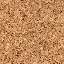 